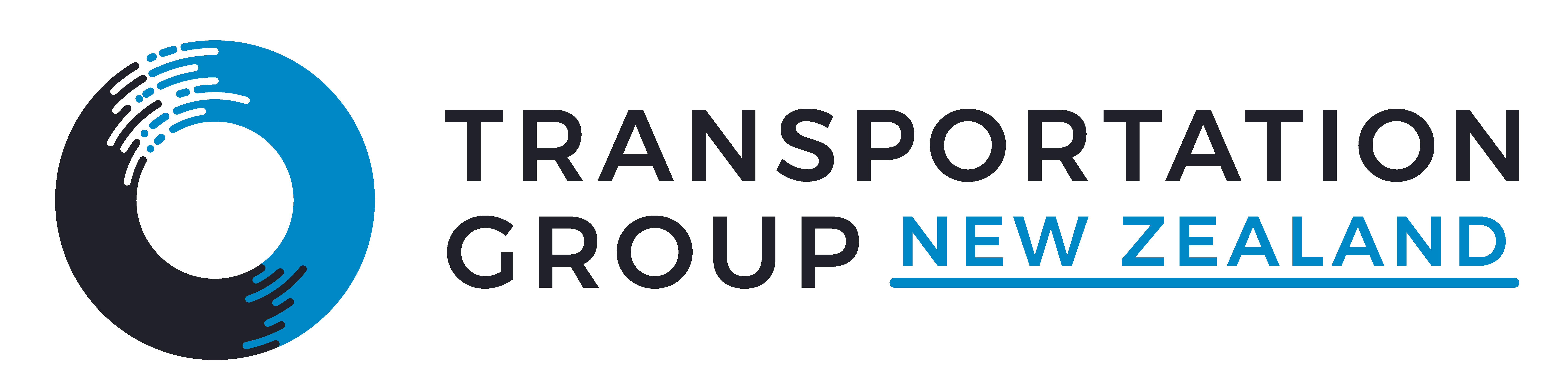 MINUTES OF 2021 ANNUAL GENERAL MEETING OF THE TRANSPORTATION GROUP NZAUCKLAND, MAY 10TH 2021AttendanceApologiesSee separate attachments for reports referred to in the minutes.APPENDIX A – Chair’s ReportANNUAL REPORT TO AGM MAY 2021 - Chair’s Report National Committee The 2020/21 National Committee consisted of: Jeanette Ward (Chair) Bridget Burdett (Vice Chair) Melanie Muirson (Treasurer) Alan Gregory (Immediate Past Chair) Craig Richards (Waikato/BOP Branch Chair Stephanie Spedding (Membership Secretary) David Matthews (Auckland and Northland Branch Chair) David Huang (acting Central Branch Chair) Grace Ryan (Canterbury and West Coast Chair) Lisa Clifford (Southern Chair) Daniel Newcombe (Roundabout Editor) Alan Nicholson (Research Advisory Sub-Committee) – stepped down in March 2021 Glen Koorey (Active Modes Infrastructure Group Liaison) Nathan Harper (Modelling User Group) Tony Brennand (Trips Database Bureau) Jeff Greenhaugh (Signals User Group) I would like to acknowledge the work of Alan Nicholson on the Transportation Group Research Advisory sub-committee, also known as RASCals.  Alan resigned from the sub-committee in February 2021 after many years of involvement.  Alan has been a great voice in this area and we really appreciate his work over the years.   Membership The current membership is 1214.  This includes 18 Life Members, 17 retired members, 173 student members and 11 unemployed members. During 2020/21 Katy Marriot was made a Life Member posthumously, sadly Katy had passed away and her husband Andrew received the award at the 2020 conference and was thrilled that we had recognised Katy’s contribution.  Also, Mike Smith was made an Engineering NZ Fellow.  Finances Please see the attached Treasurers report (Appendix A). Engineering NZ support Thanks to Rebecca Mather, Holly Raush, Martin Pratchett and the rest of the ENZ team who assist us in administration, submissions and publications, and industry practice issues. ENZ usually runs two Technical Group forums each year to support the groups, the Chair attends these when possible and reports back to the Group in the Roundabout Chairs Chat.  In 2020/21 there has been one forum and I (or the Vice Chair) were unable to attend. Submissions  We made two important submissions in 2020/21.  May 2020 - Draft Government Policy Statement on land transport 2021/22–2030/31. This submission was prepared by the National Committee with member input via a multi-choice survey sent to all TG members.  We had 54 responses.  The submission is attached to this AGM Report (Appendix B). March 2021 – Submission on the Climate Change Commission Report This submission was prepared by a special subcommittee established for that purpose.  A call was made to the membership for volunteers, 10 people offered to help prepare the submission.  It was approved by me and Vice Chair (Bridget Burdett) and we noted in the submission that it had not been reviewed or endorsed by the entire membership.  The submission is attached to this AGM Report (Appendix C). Conference 2020 The 2020 Conference in Christchurch was well attended, and feedback was great as usual.  The theme was ‘Equity in Transport’. A big thanks to the Canterbury/West Coast Central Branch for organising.  In particular, thank you to the convenor Gemma Dioni.   The year of Covid We were incredibly lucky the 2020 Conference was held, not just from a timing point of view, but also that our international delegates are generally from Australia so we weren’t exposed to the infection risks that another conference held in NZ at the same time was.  Then only two weeks later we are in Alert Level 4 lockdown, and that’s when life changed instantly.   During Level 4 and then Level 3, we saw many people take to walking and cycling and the mild autumn weather was perfect for this.  Bike sales went through the roof and people rediscovered their neighbourhoods.  It was great to see the local and international transport response to the pandemic and also the Waka Kotahi Innovating Streets fund emerge.   The group delivered two TG Conference highlights webinars during Level 4 and 3 and these were well attended.  This highlighted that we can easily do some things remotely and reach many more people than face to face events.  But going forward we would like to deliver a mix of event types to our members and continue to collaborate with other groups.  We have added a calendar to the TG website where events of interest can be advertised.  New Chair This is my last AGM report, I will hand over to Bridget Burdett, the new Chair at the AGM. Regards Jeanette Ward –Chair, National Committee, Transportation Group NZ APPENDIX B – Submission on Draft Government Policy Statement on Land Transport 2021/22–2030/31Transportation Group NZ National Committee Level 6, NEC House, 40 Taranaki Street, Wellington | PO Box 12 241 | Wellington 6144 P (04) 474 8937 | E TechGroups@engineringnz.org | W http://www.itransportationgroup.nz/ 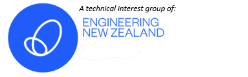 2021_TG_AGMChairs_Report 	Page 4 of 5 SUBMISSION – DRAFT GOVERNMENT POLICY STATEMENT ON LAND TRANSPORT 2021 7 May 2020 INTRODUCTION  This submission is made on behalf of Engineering New Zealand Transportation Group NZ (TG).  The National Committee members have compiled this submission with engagement from TG members. TRANSPORTATION GROUP NZ Transportation Group NZ is a Technical Interest Group of Engineering New Zealand, with approximately 1,200 members.  Membership is made up largely of transportation engineering and planning professionals working in central government, local government, academia and the private sector.   OUR SUBMISSION We agree with the stated strategic priorities for investment in land transport. The Transportation Group supports GPS funding of maintenance and renewal of the rail freight network, including rail connectivity across Cook Strait. The highest level of agreement amongst Transportation Group members for an increase in funding are for the Activity Classes ‘Public transport services’ and ‘Public transport infrastructure’, both with more than two thirds support from Members. There was no Activity Class where a majority of Members supported a decrease in funding. The Transportation Group supports an increase fuel excise duty by one cent per litre to provide more funding for healthy and sustainable mobility. Regardless of how road safety activities are funded, the Transportation Group urges that all investment in road safety should all be based on strong and consistent evidence about the potential for harm reduction.  We support raising revenue from fuel excise duty and equivalent road user charges so that those driving motor vehicles pay more of the true cost of travel, and so that the increases in funding allocations we identified (for public transport, walking and cycling) can be funded. We believe that investment direction for road safety is strong in a rural road context.  Regarding investment in urban road safety, evidence concerning reduction in fatal and serious crashes should be considered alongside supporting mode shift towards walking, cycling, and public transport; and (therefore) supporting health and climate change objectives. The funding allocation process and rules need to be improved in urban settings to account for differences in exposure and therefore risk for people walking, cycling, and using other modes. This includes an urgent need to consider public health as part of urban harm reduction measures. The area of highest group support for decreased funding was investment in new roads, with approximately one third of members supporting a decrease in investment, and half supporting maintaining the current investment level. We support raising revenue from fuel excise duty and equivalent road user charges so that those driving motor vehicles pay more of the true cost of vehicle travel, and so that the increases in funding allocations we identified (for public transport, walking and cycling) can be funded. Thank you for the opportunity to submit on the GPS. For more information on this submission please contact: Bridget Burdett CPEng, PhD, MET, BE Civil Deputy Chair of the Engineering New Zealand Transportation Group  Phone: 022 077 3831| Email: bburdett@mrcagney.comAPPENDIX C – Submission on the Climate Change Commission Report2021_TG_AGMChairs_Report 	Page 5 of 5 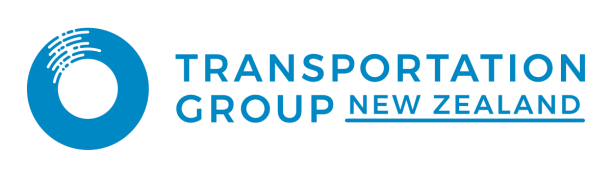 Submission on the Climate Change Commission Advice to Government 27 March 2021 Contents 1  Introduction	2 2  Executive summary – transport	2 2.1  Overall structure	2 2.2  CCC Transport Recommendation 1	2 2.3  CCC Transport Recommendation 2	3 2.4  CCC Transport Recommendation 3 (p.15)	3 3  Chapter 3: what a path to 2035 looks like in transport (3.8.1)	3 4  Chapter 6: Direction of policy in the Government’s emissions reduction plan: transport	5 5  Evidence Report Chapter 4b.1 Transport	7 5.1  4b.1.1 Focus on Auckland	7 5.2  4b.1.2 Options for reducing emissions	8 5.3  4b.2 Urban form	10 6  References	10 THE STRUCTURE OF THIS SUBMISSION IS: Quote from the CCC consultation materials Our discussion Transportation Group recommendation(s) to CCC  1 	Introduction The Transportation Group welcomes the opportunity to provide input on the 2021 Draft Advice for Consultation, produced by the Climate Change Commission He Pou a Rangi (CCC). The Transportation Group is a Technical Interest Group of Engineering New Zealand, with over 1,100 members.  The Group was formerly known as the IPENZ Transportation Group. More information about the Transportation Group is available online. Please note that this submission has been prepared by a special subcommittee established for that purpose It has been approved by the Chair (Jeanette Ward) and Vice Chair (Bridget Burdett) of the Group but has not been reviewed or endorsed by the entire membership.  Due to the focus of our membership, we provide our feedback on: Draft Advice Executive Summary – Transport Draft Advice Chapter 3: the path to 2035 section 3.8.1 Transport Draft Advice Chapter 6: Direction of policy in the Government’s emissions reduction plan section 6.1.1 Transport Evidence report Chapter 4b (Reducing emissions – opportunities and challenges across sectors Transport, buildings and urban form) and within that chapter, restrict ourselves to transport and urban form. Section 4b. 3 Buildings are outside our area of expertise.  We commend the CCC for the quality of the consultation document and the depth of the analysis undertaken. Our submission follows this formatting structure: Quote from the CCC consultation materials Our discussion of the issue(s) Transportation Group recommendations to CCC (shaded green) 2 	Executive summary – transport 2.1 	Overall structure The CCC executive summary states  We recommend 17 critical actions the Government must take to reach its climate goals. (p.12) The summary does not mention that these actions are not included in the summary. The Table of Contents is lengthy and readers may have skipped it. It is only when the reader has made it through to later parts of the document that the structure of the document becomes clear. 1. To improve readability, reference the relevant full action text within each sector and clarify the difference between recommendations and actions. The document structure should be outlined in the summary. The summary has three recommendations for transport (p.14-15) as follows. 2.2 	CCC Transport Recommendation 1 An integrated national transport network should be developed to reduce travel by private car. There needs to be much more walking, cycling and use of public and shared transport. (p.14) The Transportation Group supports the aim of “much more” walking, cycling, public and shared transport. However, the “integrated national transport network” proposal is ambiguous. At present, many councils are producing “integrated transport strategies” that may or may not have sufficient detail for walking and cycling. They also may not sync with mandated Regional Public Transport Plans and Regional Rail Plans. The Ministry of Transport is using a “mode neutrality” approach: As a guiding principle for making transport decisions, 'mode neutrality' means considering all types of transport when planning, regulating and funding transport. Rather than favouring a specific type of transport, decisions are based on delivering positive social, economic and environmental outcomes (Ministry of Transport) This approach is insufficient to meet the challenge of climate change. After decades of motorised road transport, we must “favour” sustainable modes of transport in order to “catch up”, not just put them on a level playing field. Better define “integrated national transport network” and help readers navigate the advice by referencing Necessary Action 2 (section 6.1.1) CCC should recommend that Government explicitly favour sustainable modes rather than maintain “mode neutrality” 2.3 	CCC Transport Recommendation 2 Electric vehicles are key and need to be widely adopted. We want to see the majority of the vehicles coming into New Zealand for everyday use electric by 2035. The government will need to provide support and incentives to make this happen. (p.15) The Transportation Group generally agrees with this recommendation, but as with the first recommendation, the Executive Summary should reference the place in the CCC report where the details for this are contained. Reference where in the body of the advice the details are given (section 5.2.4) The Transportation Group notes that the supporting evidence says: There are also challenges of relying on electrification. Prioritising electric vehicle uptake continues to encourage car dependency and contributes to demand for low density development. (Evidence Report Chapter 4, p.14) We agree with this point and therefore believe that EVs are one key, not the key.  Rephrase Recommendation 2 as: “As an interim measure before mode shift to sustainable transport is widespread, electric vehicles need to be widely adopted…” 2.4 	CCC Transport Recommendation 3 (p.15) Use of low carbon fuels, such as biofuels and hydrogen, needs to increase, particularly in heavy trucks, trains, planes, and ships. As we will discuss in our response to section 6.1.1 and Evidence Report Chapter 4b, biofuels should not come at the expense of land for food production and hydrogen has serious limitations. The Transportation Group notes that many other potential outcomes and actions could have a larger impact on emissions such as travel demand management and therefore should be prioritised.  4. Given the negative impacts of biofuel production and the significant technical limitations of hydrogen for private and commerical land transport, consider highlighting other recommendations with potentially greater impact such as Travel Demand Management (including but not limited to new models of road pricing and denser land use development). 3 	Chapter 3: what a path to 2035 looks like in transport (3.8.1) …no further internal combustion engine light vehicles imported after 2032. This would mean more than half of all light vehicle travel would be in electric vehicles by 2035 and 40% of the light vehicle fleet would be electric vehicles by 2035 (Figure 3.10). In our path medium and heavy trucks are slower to electrify. This is because the current battery technology does not allow for the greater daily distances they need to travel. Of the trucks imported in 2030, 15% of medium trucks and 8% of heavy trucks would be electric. By 2035, these would increase to 84% and 69% respectively. (p.57) Current vehicle classes (https://www.nzta.govt.nz/vehicles/vehicle-types/vehicle-classes-andstandards/vehicle-classes/) do not clearly indicate whether the most popular (current) new vehicles, the Ford Ranger, is a light vehicle or not. It appears that this goal allows a substantial number of light trucks like the Ford Ranger to continue being imported (assuming that manufacturers are still producing ICE light trucks). The Toyota Hiace and the Ford Ranger 3.2 have emissions of 214g/km and 216g/km, respectively. Ten years ago, New Zealand tradespeople did not predominantly drive very large 4x4 double cab trucks that are increasingly common in our fleet now. Using smaller more compact vehicles still allowed tradespeople to undertake their work, travelling and storing tools in vehicles that take less road and parking space, and caused less harm to pedestrians and cyclists in the event of a collision (with lower bonnets both reducing the risk of pedestrians being dragged underneath, and providing better forward visibility to reduce the likelihood of collision in the first place). Larger vehicles are threatening to people walking and riding bicycles, so are one of many barriers to more people traveling in more sustainable ways.  Clarify the term “light vehicle” Remove incentives and exceptions favouring the heaviest vehicles; introduce an emissions-based taxation scheme to encourage the uptake of more efficient and low emission vehicles. We assume the average household travel distance per person can be reduced by around 7% by 2030, for example through more compact urban form and encouraging remote working. We also assume that the share of this distance travelled by walking, cycling and public transport can be increased by 25%, 95% and 120% respectively by 2030 (p.58) Between ongoing school consolidations and urban sprawl, it is considered unlikely that New Zealand’s per capita travel distances will reduce and urban form will become more compact. The TG will comment on the actions required to achieve the 7% reduction in the respective sections. It would be simpler for readers to understand if the resulting mode share values were presented along with the target percent increases. Add resulting mode share values to the assumed percent increases Emissions from freight can be reduced by switching some freight movements from road to rail and coastal shipping. Our path assumes 4% of freight tonne-kilometres can switch by 2030. Further reductions in freight emissions could be achieved by completing the electrification of the Auckland to Wellington railway line and electrifying the Hamilton to Tauranga railway line (p.59) We support advice related to emissions from freight. As professionals, we see that promoting active travel, EVs, micro-mobility, and TDM (to help offset the growth in VKT that naturally follow population growth) are all needed as part of the ‘keys’ to address our growing demand for carbon consumption in the transport sector, but these steps will also offer the enduring positive benefits of realising equity, liveability and health outcomes for all citizens. There are many mechanisms needed and many benefits to be seen, so integration and collaboration are critical. 4 Chapter 6: Direction of policy in the Government’s emissions reduction plan: transport The Transportation Group broadly supports the CCC’s recommendations and actions. The changes we suggest are numbered in green shading throughout this submission. ___ Necessary action 2 is the first transport-related action (p.106): Shifting towards electric cars is but an interim measure towards emissions reduction. The potential of electric micro-mobility devices should not be overlooked as it has proved to be an accepted alternative form of travel and is outselling EVs 10 to 1 (ViaStrada 2017, Beca 2021). Promotion of electric micromobility is also a means to shifting more rapidly towards better street design, because their popularity can increasingly be used to dispel political arguments against reallocating roadspace to sustainable transport. We argue that the action statement to accelerate the use of light electric vehicles should include the acceleration of the use of electric micro-mobility devices. 8. Action 2 should incorporate the acceleration of electric micro-mobility devices such as e-bikes and e-scooters, accompanied by a national support towards mode shift.  EV cost-competitiveness should be defined. The up-front cost is expected to reach parity by 2030, while life-cycle costs are already less for EVs (refer to our submission section 5.2.4). 10. Define cost-competitiveness (purchase price or yearly running cost?) for EVs Supported by Transportation Group.  Evaluate the role of other pricing mechanisms beyond the NZ ETS, such as road pricing, can play in supporting the change to a low emissions and equitable transport system. In setting these policies the Government needs to mitigate impacts for low-income households and people with disabilities, regional and remote access, and with limited access to electricity. It is important to address the aspects of inclusion in this statement. Aotearoa New Zealand can only make these targets if they are developed for the whole population (Ministry for the Environment 2018). Therefore, it is important that the measure to increase adoption of electric vehicles and electric micromobility are accessible for all. It is known that are other barriers to EV leasing and sharing than cost and range, such as lower digital literacy or credit card ownership (McLaren and Agyeman 2015). Further, there are ways to promote cleaner, more equitable transport choices beyond subsidies and incentives for people to purchase electric cars. Supporting volunteer and not-for-profit community groups with transport, for example by providing grants to community groups for electric vehicles, would support climate change and equity goals simultaneously, by reducing peoples’ overall reliance on cars (Burdett 2018). Include actions that address accessibility to the use of EVs and electric micro-mobility devices.  Include action to support community and non-government sector with grants for electric vehicles such as minivans, to reduce reliance on cars by low-income groups. 5 	Evidence Report Chapter 4b.1 Transport Given that transport emissions are the main driver for New Zealand’s growing contribution on greenhouse gas emission, our group feels a deep responsibility to respond to the situation. Our membership supports a faster reduction in transport emissions than what is envisaged in the consultation document, so that we can undo the damage caused by the carbon–consumption of the sector. We will reflect on this for the various options where we see potential to drive down emissions faster. Members agree with the report’s vehicle type categorisation, e.g. that conventional hybrids are to be classed as internal combustion engine (ICE) vehicles. An overarching comment about the options for reducing emissions is that the interventions applied individually will not be as effective as when they are implemented together. We note that MRCagney undertook modelling for Auckland [MRCagney (2020) Auckland’s Transport Emissions. Viewed on 24 February 2021 https://transport2030.org/] and The New Zealand Herald reported on it [Wilson, Simon (4 December 2020) Simon Wilson: How to cut Auckland transport emissions by 70 per cent in just 10 years. The New Zealand Herald, https://www.nzherald.co .nz/nz/simon-wilson-how-to-cut-auckland-transportemissions-by-70-per-cent-in-just-10-years/7ZFVY6VSSDAEBWPPRZ6FH77Q4U/]. It is thus important that the interventions not be regarded as individual actions, but as a set of interventions applied as a set of coordinated measures.  5.1 	4b.1.1 Focus on Auckland CCC suggests that the solutions for Auckland apply to the rest of New Zealand, however it appears that there is more willingness for road building in the Auckland context. This will lock in future motoring and emissions through induced demand (Simic, Bartels et al. 2013). The term ‘induced demand’ is not included in the CCC advice or supporting material. 13. Include consideration of induced demand in the CCC advice, in particular with regard to Auckland 5.2 	4b.1.2 Options for reducing emissions 5.2.1 	Reducing travel We regard this option as the most effective but suggest a different way of achieving it. We suggest that key to change is to adopt an explicit policy across all levels of government to reduce traffic, i.e. to tackle the problem of ever increasing emissions head-on by stating that we intend to reverse the trend. It is important to formulate this goal explicitly because much of the activity of the transport sector is based around “keeping traffic moving”. The moment we are explicit about the opposite, we expect that goals for alternative transport initiatives will be much easier to achieve (e.g. prioritisation of other modes at traffic signals) and cheaper to implement (e.g. utilisation of existing road space for other transport modes).  An important aspect that sustains car travel is cheap (often free) parking and it needs to be recognised that local government will not be able to bring about fundamental change to parking management, as the status quo is seen as a normal. If the intention is for people to make conscious decisions about their mode of travel, charging for parking on a public road will be an effective tool. Central government should consider funding models whereby a Road Controlling Authority’s Financial Assistance Rate is tied to the amount of parking revenue, thus incentivising RCAs to introduce parking charges. We predict that commuters would react most quickly to such a measure and consider alternatives; we note that you state that this user group is responsible for around 13% of current transport emissions. The CCC draft mentions longer term travel reduction through land use changes and we will discuss this in the section on urban form. 5.2.2 	Transport type shift to walking, cycling, public transport The CCC advice recognises the potential impact of active travel and lower emission travel modes. We strongly agree with this argument however argue that the set targets are too low (Auckland: a mode share of 7% cycling in 2030 and 9% in 2050; National level: recommendation by health research of 15% of trips by bike). Almost two thirds of the trips New Zealanders make are less than 2 km long. These trips alone can often be travelled on foot or by bike. The bicycle can be used for wider range, providing a viable alternative for trips up to 10-15 km. The e-bike, for which ownership is increasing, can be considered an alternative mode for trips up to 25 km. The combination of active travel and public transport, given the right facilities are in place (bike parking, sharing schemes, bikes on the bus), can provide people with alternative travel options for distances that are comparable to or even exceeding distances suitable for private vehicle trips.  14. New, higher targets should be calculated based on the continuously increasing amount of infrastructure and services.  5.2.3 	Conventional vehicle improvements Current rules include the Vehicle Exhaust Emissions Rule 2007 prohibiting tampering with vehicle emissions control systems and the Road User Rule, which prohibits a vehicle from emitting visible smoke. Neither is practically enforced. The Transportation Group is aware that this has been discussed in New Zealand but discounted due to the cost of procuring testing equipment. In our view this is not an acceptable excuse. Numerous countries and jurisdictions have emissions testing, with one of the most comprehensive being the State of California. 5.2.4 	Electrification of light vehicles – cars, SUVs, utes and vans The evidence states: The main challenge currently is the upfront cost of purchasing an electric vehicle, which is more expensive than the internal combustion engine equivalents” (p.11) The CCC does not appear to acknowledge the rapid move towards price parity for EVs. UBS Investment Bank and General Motors (GM) predict EV/internal combustion (IC) parity will be achieved by 2024 and 2030 respectively; the world’s largest automaker, GM, will offer 30 EV models by 2025 and phase out IC vehicles production by 2035 https://www.gm.com/commitments/electrification.html Further issues include the environmental footprint of EVs compared to ICE vehicles and the fact that prioritising EV adoption may stand in direct opposition to other goals such as compact urban forms (an EV takes up the same space as an ICE vehicle), There are also challenges of relying on electrification. Prioritising electric vehicle uptake continues to encourage car dependency and contributes to demand for low density development. (p.14) TG strongly supports this point. A systems-based solution is needed; if all the policy “eggs” are placed in the EV transition basket, then it is less feasible to achieve land use development patterns that support reduced trip distances, public transport services, walking and cycling. Electrification and EV transition could be one of the solutions, but it is not economic for all vehicles and at least for present scenarios. The Evidence report acknowledges EVs aren't 'silver bullet' but this should be made clearer throughout the advice document Throughout the advice and supporting material, there is discussion of barriers to adoption of EVs, which is self-sustaining. Media and sector members are part of the reason why the barriers are front of mind. The conversation should be about opportunities (Ministry for the Environment 2018). CCC should recommend that the Government prioritise the opportunity-focused recommendations of the Ministry’s report on adoption of EVs. 5.2.5 	Electrification of trucks and buses Electrification of public transport buses in Christchurch will reduce CO2 emissions from public transport in the area by 14% (Environment Canterbury 2020). As former CEO Bill Bayfield said in one of his speeches related to the bill, electrification of public transport would be a win-win-win emission solution in Christchurch and New Zealand in general.  However, it appears that this action is being led without the input of Ms. Cobaleda, who is one of the foremost experts in bus electrification and a current advisor to the US Biden Administration and who now lives in Christchurch. 18. CCC should recommend to Government that the implementation of the bus electrification actions include technical input from a broad range of experts, not just bus suppliers and service providers 5.2.6 	Biofuels for trucks and buses Recent modelling shows that the cost-effectiveness of biofuel substitution for standard fossil fuels is marginal in the United States (Hossain and Serletis 2020) and may have more substantial benefits in a tropical environment  such as Indonesia (Jupesta 2010). The authors of the Indonesian study note that their model did not incorporate land use change and deforestation impacts. For New Zealand, local biofuel production would necessitate some production shift for farmland which may have negative consequences overall (Hill 2009).  19. CCC should consider the limitations of biofuels cited here when setting emissions targets and in the discussion of their potential 5.2.7 	Hydrogen trucks and buses Hydrogen fuel cell technology has the potential to reduce emissions without the battery density issues of EVs (Lee, Elgowainy et al. 2018). Hybrid trucks using hydrogen fuel cells are a purported solution that can increase fuel economy by up to 60% but may have adverse emissions impacts unless carefully implemented (Gao, Smith et al. 2015). In addition, the lack of cost-effective infrastructure is the main barrier to usage (Lahnaoui, Wulf et al. 2019). Dr. Susan Krumdieck (formerly of the University of Canterbury) has researched these issues for the US Department of Energy and written extensively on them and could provide CCC with further guidance on the practicalities. 3. CCC should consider the limitations of hydrogen cited here when setting emissions targets and in the discussion of their potential 5.3 	4b.2 Urban form We support your discussion on urban form and the need to “grow up” as opposed to “grow out”. We observe, though, that current trends lend more support to “grow out”. There are two main drivers for this: the transport infrastructure part of the New Zealand Upgrade Programme has its emphasis on building more roads and will consequently facilitate further sprawl.  the current trend of housing cost escalation is forcing most first-home buyers into buying far away from urban centres where land is more affordable, presenting the only chance of getting into home ownership through locking in long travel distances. Taken together, these two drivers will see transport emissions increase in the short term to medium term, with little scope to reverse this effect later. This is a major concern.  We suggest that the roading focus of the New Zealand Upgrade Programme is irresponsible and indefensible. We further suggest that a drastic policy change is necessary to deflate the housing market and cannot avoid but draw attention to the fact house price speculation is the only area of wealth creation in New Zealand that, in practical terms, is not subject to taxation. The only logical conclusion is to address the taxation anomaly and that is an issue that goes well beyond the emissions increases through increasing travel distances caused by the current situation.  The frank laying out of facts related to transport emissions such as disproportionate growth is applicable here. CCC mention ‘underinvestment’ and ‘inequality’ a few times. Making transport equal and accessible (i.e., providing public transport access) could be one of the solutions to achieve the climate agenda, which would answer inequality issues as well, but it is achievable. Cities such as Curitiba have shown that high quality PT is feasible in a very short investment period (WRI 2010). 6 	References Beca (2021). Research Report 674 Mode shift to micromobility. https://www.nzta.govt.nz/resources/research/reports/674/. Burdett (2018). Transport, Participation and Wellbeing: Evidence and Recommendations. https://www.waikatoregion.govt.nz/services/publications/tr201818/ Environment Canterbury. (2020). "Environment Canterbury accelerates move to new, low emission buses." from https://www.ecan.govt.nz/get-involved/news-andevents/2020/environment-canterbury-accelerates-move-to-new-low-emission-buses/. Gao, Z., D. E. Smith, C. Stuart Daw, K. Dean Edwards, B. C. Kaul, N. Domingo, J. E. Parks and P. T. Jones (2015). "The evaluation of developing vehicle technologies on the fuel economy of longhaul trucks." Energy Conversion and Management 106: 766-781. Hill, J. (2009). Environmental Costs and Benefits of Transportation Biofuel Production from Foodand Lignocellulose-Based Energy Crops: A Review. Sustainable Agriculture. E. Lichtfouse, M. Navarrete, P. Debaeke, S. Véronique and C. Alberola. Dordrecht, Springer Netherlands: 125-139. Hossain, A. K. M. N. and A. Serletis (2020). "Biofuel substitution in the U.S. transportation sector." The Journal of Economic Asymmetries 22: e00161. Jupesta, J. (2010). "Impact of the Introduction of Biofuel in the Transportation Sector in Indonesia." Sustainability 2(6). Lahnaoui, A., C. Wulf, H. Heinrichs and D. Dalmazzone (2019). "Optimizing hydrogen transportation system for mobility via compressed hydrogen trucks." International Journal of Hydrogen Energy 44(35): 19302-19312. Lee, D.-Y., A. Elgowainy, A. Kotz, R. Vijayagopal and J. Marcinkoski (2018). "Life-cycle implications of hydrogen fuel cell electric vehicle technology for medium- and heavy-duty trucks." Journal of Power Sources 393: 217-229. McLaren, D. and J. Agyeman (2015). Sharing cities: A case for truly smart and sustainable cities, MIT Press. Ministry for the Environment (2018). Reducing barriers to Electric Vehicle uptake: Behavioural insights analysis and review. Wellington. https://www.iccc.mfe.govt.nz/assets/PDF_Library/ad42c96b5f/MfE-Reducing-Barriers-to-ElectricVehicle-Uptake.pdf. Simic, A., R. Bartels and Frontier Economics (2013). Research report 534 Drivers of demand for transport. https://www.nzta.govt.nz/assets/resources/research/reports/534/docs/534.pdf. ViaStrada (2017). Research Report 621 Regulations and safety for electric bicycles and other lowpowered vehicles. https://www.nzta.govt.nz/resources/research/reports/621/. WRI (2010). Modernizing Public Transportation: Lessons learned from major bus improvements in Latin America and Asia. http://pdf.wri.org/modernizing_public_transportation.pdf. 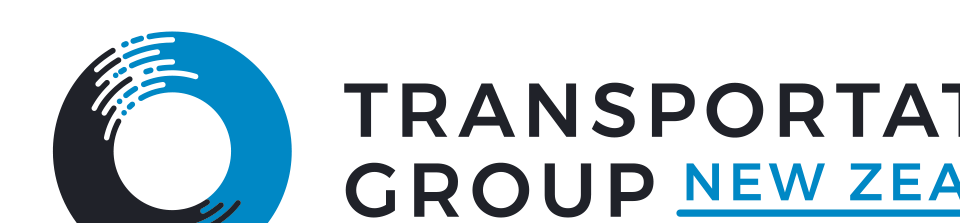 APPENDIX D: 2019/2020 Financial Report for the Transportation Group New Zealand2019/2020 Financial Report for the Transportation Group New Zealand To: 	Transportation Group New Zealand AGM – May 2021 From: 	Melanie Muirson - Treasurer  Summary Comments The Transportation Group started the financial year on 1 October 2019 with agreed budgets for the National and Branch Committees, the annual Transportation Group conference together with the SNUG and MUGS groups. The National Committee has required each Branch to prepare realistic and justifiable budgets for each financial year.  This is an internal National Committee control and at the end of each year, the intention is to ‘write off’ the debt by whatever amount is spent by the respective branches each year.  This is, in effect, a replacement of the fixed budget with a flexible one.  The 2019/2020 budget is given in the statement of accounts for this financial year (refer to Attachment 1). Even though the AGM is held in the eighth month of the 2020/2021 financial year, this report addresses the previous financial year accounts which covers the twelve month period from 1 October 2019 to 30 September 2020. The attached Transportation Group New Zealand statement of accounts, as produced by Engineering New Zealand, is GST exclusive.   This year’s National Committee (T351) expenditure totalled $24,000 as detailed on Attachment 1.  This expenditure covered professional fees for updating the website plus maintenance, domestic travel for the National Committee with the majority of the expenditure focused on awards/prizes for scholarship recipients. No international travel costs were incurred due to the Covid 19 travel restrictions. The overall expenditure for the group, including the branch committees, SNUG and MUGS groups, was $337,211. Much of this expenditure is attributed to the annual conference ($267,963). The remainder of the expenditure is attributed to the branches, SNUG and MUGS. The Group’s consolidated income for the 2019/2020 financial year totalled $378,876 from member subscriptions, SNUG and MUGS groups and the 2020 conference (T351 to T365).  Overall, there was a large positive variance in the Group’s consolidated account of $41,665, which exceeded the budgeted deficit of $6,875. Much of this profit can be attributed to less expenditure with the reduced ability to have face to face events particularly in early 2020 with the lockdowns in New Zealand.  The conference account accumulated a negative variance of $7,672 for the financial year ending 30 September 2020 which is consistent with previous years. More sponsorship was received for the 2020 conference which improved the overall results. We are successfully working together with Harding Consultants to track progress and reporting income and expenditure for the 2021 conference with the intention of the conference being cost neutral. The account is administered by Engineering New Zealand National Office who produce all the reporting for the Group. Following on from the discussions held in 2018/2019 financial year regarding the group’s accumulated funds, MUGS were given approval for additional expenditure for a research project due to the under expenditure in this financial year. The finalised 2019/2020 Transportation Group New Zealand budget, as prepared by the National and Branch Committees, is given in Attachment 2. This summary provides the aspirational budget to justify the events and expenditure that the National and Branch Committees wish to allocate in the coming year whilst working towards achieving a cost neutral position. The Central Branch did not submit a budget at the time however funds have been put aside for this branch in a six-monthly reforecasting of budgets with Engineering NZ in January. This review assists with tracking expenditure and income to date, making changes to timings for future expenditure and moving expenditure between the branches/sub-groups to meet demands. Jeanette Ward, Bridget Burdett and Melanie Muirson are currently the authorised signatories for the National Committee account.  Attachment 1:  Engineering New Zealand Month and YTD Budget as at 30 September 2020 (results for the full 2019/2020 financial year).Engineering New ZealandT351 - T365 Summary -  Transportation GroupSep 2020Cost Centre Summary T351 to T365T351	2,898	0	2,898 	2,898	0	2,898 	0Transportation -NationalT358	0	500	(500) 	0	0	0 	500TransportationConf 2020T358	0	500	(500) 	0	0	0 	500TransportationConf 2020T358	8,591	9,000	(409) 	0	0	0 	9,000TransportationConf 2020T358	837	500	337 	0	0	0 	500TransportationConf 2020Attachment 2:  	Engineering New Zealand 2020/2021 Monthly Budget Summaries for the whole group and sub-groups 	1010 - Member subscriptions	5,534	5,534	5,534	5,534	5,534	5,534	5,533	5,533	5,533	5,533	5,533	5,533	66,4022005 - Member meetings & functions 0 -500 0 0 0 0 0 0 0 -500 0 0 -1,000 2505 - Consultants & Prof Services 0 0 -500 0 0 -500 0 0 -500 0 0 -500 -2,000	3011 - Gifts	0	0	0	0	0	0	0	-200	0	0	0	0	-2003302 - Local Travel 0 -500 0 0 0 -2,500 0 0 0 0 -500 0 -3,500 3501 - Software development minor 0 -500 0 0 0 0 0 -500 0 0 0 0 -1,000 3504 - IT Support -55 -55 -55 -55 -55 -55 -55 -55 -55 -55 -55 -55 -660	3807 - Prizes and awards	-1,500	-3,000	0	0	-6,000	0	0	-3,000	0	-1,500	-6,000	0	-21,000	5001 - Catering	-200	0	-500	0	0	-500	0	0	-200	0	-500	0	-1,9005004 - Consumables & miscellaneous 0 -50 0 -50 0 -50 0 -50 0 -50 0 -50 -300 5005 - Professional Fees, Speakers 0 -500 0 0 0 -500 0 0 0 -500 0 0 -1,500Total - T351 Transportation - National	429	2,928	33,342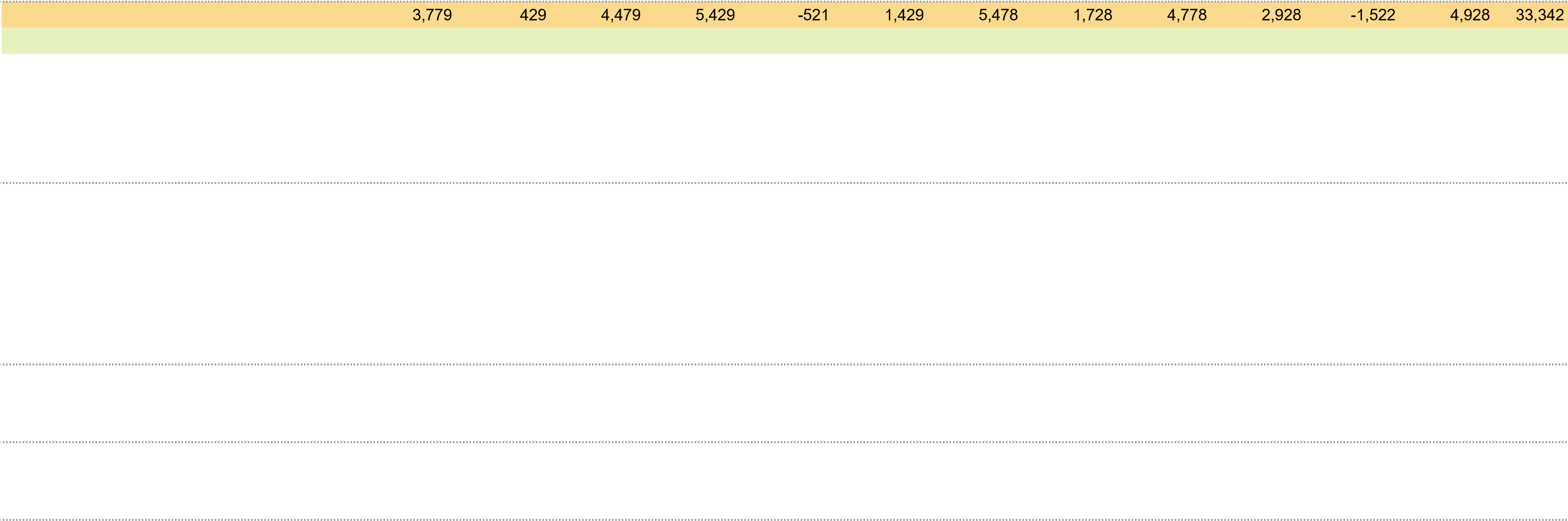 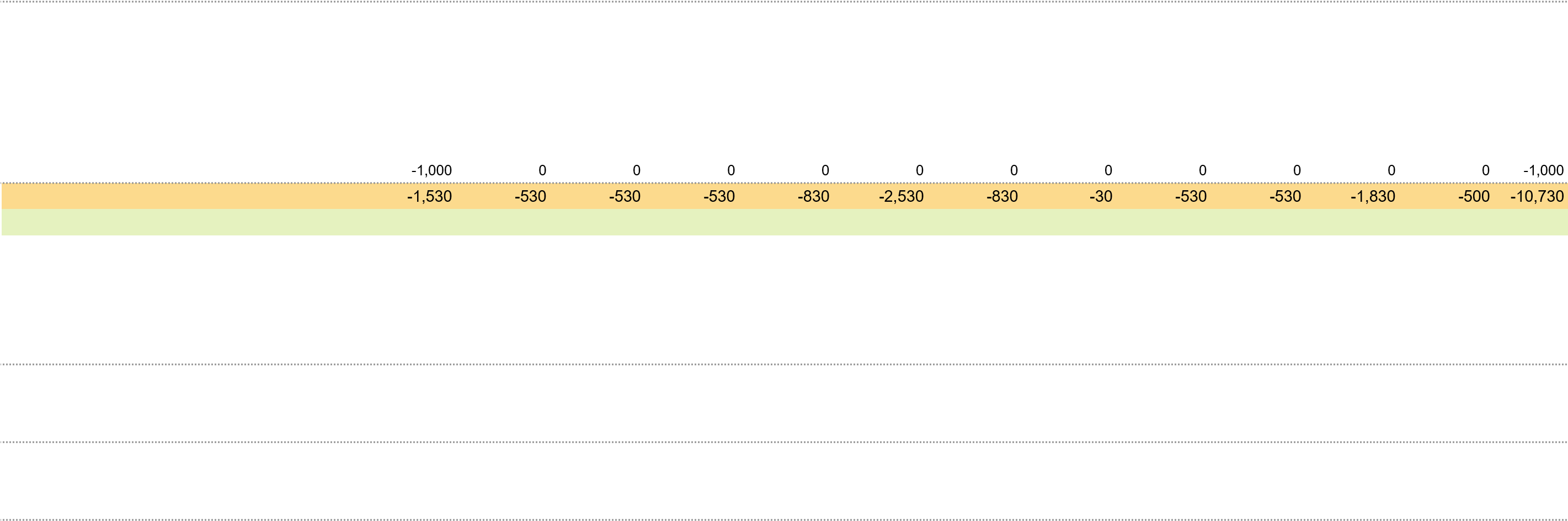 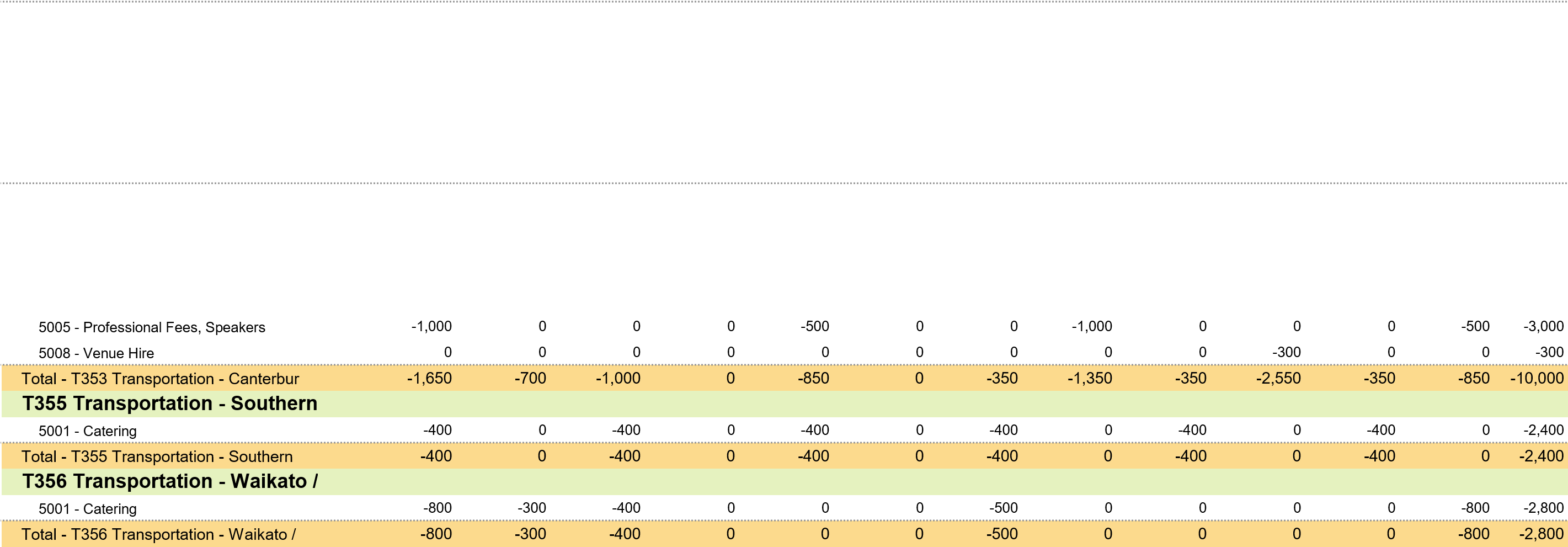 T352 Transportation - Auckland2005 - Member meetings & functions 0 0 0 0 0 -2,500 0 0 0 0 -1,000 0 -3,500 3009 - Staff functions & team building 0 0 0 -500 0 0 0 0 0 0 0 0 -500 5001 - Catering -500 -500 -500 0 -800 0 -800 0 -500 -500 -800 -500 -5,400 5004 - Consumables & miscellaneous -30 -30 -30 -30 -30 -30 -30 -30 -30 -30 -30 0 -330	5005 - Professional Fees, Speakers	0	0	0	0	0	0	0	0	0	0	0	-1,000Total - T352 Transportation - AucklandT353 Transportation - Canterbur	2005 - Member meetings & functions	-300	0	0	0	0	0	0	0	0	0	0	0	-300	5001 - Catering	-350	-700	-1,000	0	-350	0	-350	-350	-350	-1,550	-350	-350	-5,700	5004 - Consumables & miscellaneous	0	0	0	0	0	0	0	0	0	-700	0	0	-700	0	0- Conf & events income	0	10,000	10,000	10,000	15,000	35,000	35,000	30,000	15,000	0	20,000	0	180,000- Sponsorship	0	0	0	0	5,000	5,000	5,000	10,000	15,000	10,000	15,000	0	65,000- Bank and merchant fees	0	0	0	0	0	0	-500	0	0	0	0	0	-500- Interest	0	0	0	0	0	0	-500	0	0	0	0	0	-500- Consultants & Prof Services	-3,000	-3,000	-2,000	-2,000	-2,000	-2,000	-4,000	-2,000	0	0	0	0	-20,000- Office administration	0	-300	0	-300	0	-300	0	-100	0	0	0	0	-1,000	3011 - Gifts	0	0	0	0	0	0	-500	0	0	0	0	0	-5003302 - Local Travel 0 0 0 0 0 0 -5,000 -6,000 0 0 0 0 -11,000 3503 - Software -3,000 0 0 -3,000 0 0 0 -3,500 0 0 0 0 -9,500 3504 - IT Support 0 0 -100 -100 -100 -100 -100 0 0 0 0 0 -500- Advertising and promotions	0	0	0	-100	-100	-100	-100	-100	0	0	0	0	-500- Brand	-3,000	0	0	-5,000	0	0	-6,000	0	0	0	0	0	-14,000- Publication distribution	-100	-100	-100	-100	-100	-100	-100	-100	-100	-100	0	0	-1,000- Member Communication 0 0 0 0 -200 0 -200 -100 0 0 0 0 -500 3807 - Prizes and awards 0 0 0 0 0 -500 -500 0 0 0 0 0 -1,000 3809 - External Printing 0 0 0 0 0 0 -500 0 0 0 0 0 -500 5001 - Catering 0 0 0 0 0 0 0 -50,000 0 0 0 0 -50,0005002 - Equipment & Services Hire 0 0 0 0 0 0 -25,000 -40,000 0 0 0 0 -65,000 5003 - Function Administration 0 0 0 0 0 0 -5,000 -20,000 0 0 0 0 -25,000	5004 - Consumables & miscellaneous	0	0	0	-500	-500	-500	-500	-4,000	0	0	0	0	-6,000	28,400	-16,500	-102,900	0	0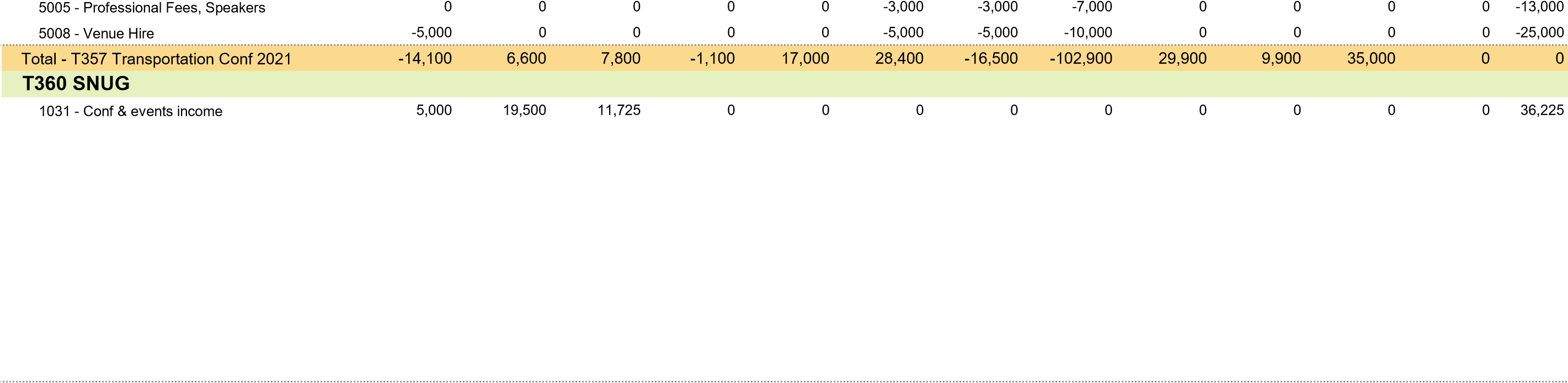 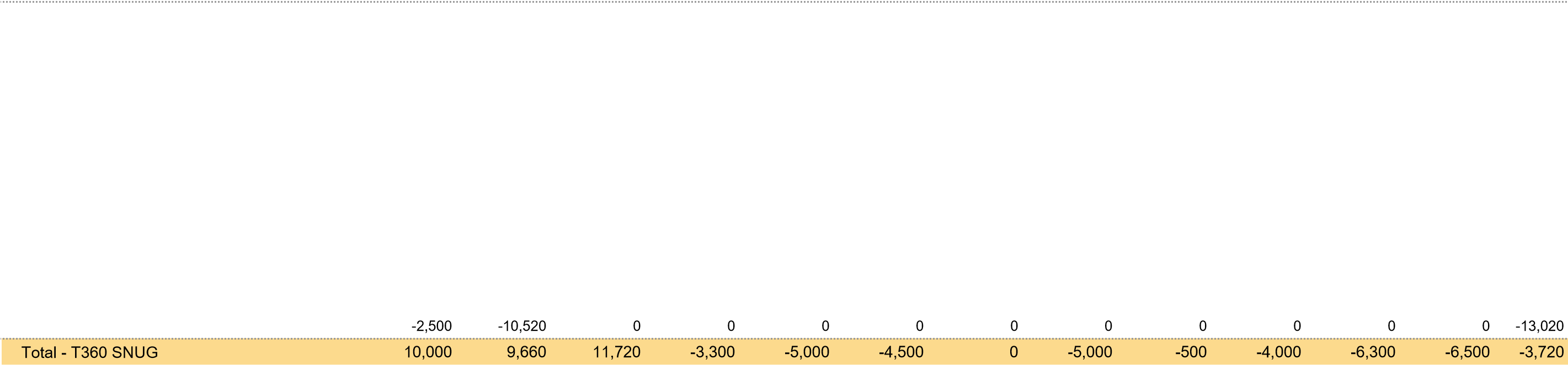 1032 - Sponsorship 10,000 11,580 0 0 0 0 0 0 0 0 0 0 21,580 2005 - Member meetings & functions 0 0 0 -300 0 0 0 0 0 0 -300 0 -600 3008 - Profess development & training 0 0 0 0 -5,000 0 0 0 0 -4,000 0 0 -9,0003302 - Local Travel 0 0 0 -3,000 0 0 0 0 0 0 -3,000 0 -6,000 3504 - IT Support 0 0 0 0 0 0 0 0 0 0 0 -6,000 -6,000 3807 - Prizes and awards 0 -200 0 0 0 0 0 0 0 0 0 0 -200 5001 - Catering -2,500 -10,200 0 0 0 0 0 0 0 0 0 0 -12,700 5002 - Equipment & Services Hire 0 -500 0 0 0 0 0 0 0 0 0 0 -500	5005 - Professional Fees, Speakers	0	0	-5	0	0	-4,500	0	-5,000	-500	0	-3,000	-500	-13,505	5008 - Venue Hire	-10,520	0	0	0	0	0	0	0	0	0	0	-13,020	9,660	0	-3,720- Conf & events income	0	0	0	0	0	0	0	0	0	0	27,000	0	27,000- Sponsorship	0	0	0	0	0	0	0	0	4,000	4,500	0	0	8,5002005 - Member meetings & functions 0 0 0 0 0 -500 0 0 0 0 0 -1,500 -2,000 2505 - Consultants & Prof Services -10,000 -3,000 0 0 0 0 0 -3,500 0 -3,500 0 0 -20,0003302 - Local Travel 0 0 0 0 0 -3,000 0 0 0 0 0 0 -3,000 5001 - Catering 0 0 0 0 0 0 0 0 0 0 0 -18,000 -18,0005002 - Equipment & Services Hire 0 0 0 0 0 0 0 0 0 0 0 -3,000 -3,000 5005 - Professional Fees, Speakers 0 0 0 0 0 0 0 0 0 -1,500 0 -2,000 -3,500Total - T365 MUGS	0	0	0	0	-500	-24,500	-14,000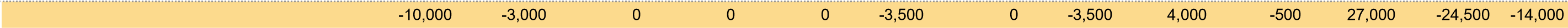 	Total T351-T365	-14,701	12,159	21,669	499	9,399	19,299	-13,102	-111,052	36,898	5,248	51,598	-28,222 -10,308APPENDIX E – Incoming Chair’s Speech by Bridget BurdettThank you to the Transportation Group for accepting my nomination as Vice Chair two years ago, and therefore endorsing this two year period as Chair.I’m stepping into some frankly outstanding shoes. Jeanette Ward was the first female Chair of this group. She has led us with dedication, competence, humour and flair. In fact, my respect for this woman led me to pen the following poemShe talks the talk and walks the walk And runs and kayaks tooBut mostly she’s an advocate For what we ought to doFor greater streets through better feats Of transport engineering She’s lead our group for two long years A journey in forbearingAn expert in fostering an engaged communityShowing us the way to build A better legacyEncouraging us all to find our friends in other placesAnd to always keep up our crusade For better parking spacesSo here’s to you, our faithful Chair Your gifts were true and boldWe thank you for your passion Jeanette- you broke the mould.I wouldn’t have stepped up to this role Jeanette if you were not there to work with. You have changed the game and in your honour I almost considered rebranding the role of Chair to Queen of the Transportation Group. But that would have been a bit egocentric even for me. However, you deserve proper recognition so I’ve had ceremonial robes created for you as Immediate Past Queen.Thank you Jeanette.Now about my approach to leadership of the Group through to 2023. This is a diverse group, and I’m well aware that not all of you share my views on all things transport. The role is traditionally one of governance rather than any form of bold redirection. However. Over the last two years as Vice Chair I’ve concluded that there is a theme I would like to focus on with this platform as Queen. I mean Chair.
That theme is professional honesty.
I believe that honesty does have something to do with our day jobs, and I'm interested in how can better understand that in the transport sector. I believe that we have a major problem. Our visions and transport in Aotearoa are almost wholly disconnected from our planning, design, and investment decisions.We say we want less death and serious injury, but we build unprotected pedestrian crossings on fast streets.
We say we want healthy, liveable communities but we build expansive car-dominated carparks throughout our towns and cities.
We say we want transport to support climate change goals but we use traffic models to justify not providing better walking and cycling facilities.
We say we value the participation of all New Zealanders but do not measure the impact of any transport decision on disabled people’s mobility.
So, building on the energy and zeitgeist of this conference theme of “decarbonising Transport” I plan to shine a light on the systemic dishonesties in our transport sector and to work with the National committee and interested members on unravelling those threads.I’ll personally report back in 2022 and 2023 on what is uncovered, and what I think we need to do to link vision and strategy through to our decisions with more honesty. We are, after all, a subgroup of engineering New Zealand. As a Chartered Member of that organisation and according to its Code of Ethics I am obliged to “act with honesty, objectivity, and integrity”. Furthermore I have agreed as a Chartered Member that if "a failure to observe my professional advice may have adverse consequences, I must inform the recipient of that advice of those adverse consequences” So I look forward to working with you all on a step change in evaluating the real impact of our decisions as professionals, and to us helping each other to be more honest, so that we do more good.
The beginning, middle and end of this journey will be cloaked in a korowai of Manaakitanga. I look forward to working with the national committee, branches, subgroups, and all of the membership to deliver on our Group vision- advancing the knowledge, planning and management of transport in New Zealand.
Kia Ora tātau.RegardsBridget Burdett – Incoming Chair, National Committee, Transportation Group NZPresentPresent50+ members present plus the following members of the National Committee:50+ members present plus the following members of the National Committee:Jeanette Ward (Immediate Past Chair) Bridget Burdett (Incoming Chair)Glen Koorey (AMIG)Stephanie Spedding (Membership)Daniel Newcombe (Roundabout editor, awards)Mel Muirson (Treasurer)David Matthews (Former Auckland branch)David Matthews (Auckland branch)John Lieswyn (incoming Vice-Chair)NameBruce ConaghanAnn FosburyItemDiscussion / DecisionsAction1.0Introduction and Apologies1.1The Meeting commenced at 3:30pm1.2Apologies as noted above.2.0Confirmation of Previous Minutes2.1Jeanette Ward moved that the 2020 AGM minutes be received, seconded by Stephanie Spedding. Approved3.0Chair’s Report, Membership Report and Treasurer’s Report3.1These reports were circulated with the AGM agenda and are attached as Appendix A to these minutes. Jeanette went through the Chair’s Report and Membership Report, noting National CommitteeThe 2020/21 National Committee consisted of:• Jeanette Ward (Chair)• Bridget Burdett (Vice Chair)• Melanie Muirson (Treasurer)• Alan Gregory (Immediate Past Chair)• Craig Richards (Waikato/BOP Branch Chair• Stephanie Spedding (Membership Secretary)• David Matthews (Auckland and Northland Branch Chair)• David Huang (acting Central Branch Chair)• Grace Ryan (Canterbury and West Coast Chair)• Lisa Clifford (Southern Chair)• Daniel Newcombe (Roundabout Editor)• Alan Nicholson (Research Advisory Sub-Committee) – stepped down in March 2021• Glen Koorey (Active Modes Infrastructure Group Liaison)• Nathan Harper (Modelling User Group)• Tony Brennand (Trips Database Bureau)• Jeff Greenough (Signals User Group)Jeanette thanked Alan Nicholson for his work on the Research Advisory sub-committee, also known as RASCals. Alan resigned from the sub-committee in February 2021 after many years of involvement. MembershipThe current membership is 1214. This includes 18 Life Members, 17 retired members, 173 student members and 11 unemployed members.During 2020/21 Katy Marriot was made a Life Member posthumously (sadly Katy had passed away and her husband Andrew received the award at the 2020 conference). Also, Mike Smith was made an Engineering NZ Fellow.Engineering NZ supportJeanette thanked to Rebecca Mather, Holly Raush, Martin Pratchett and the rest of the ENZ team who assist the Group in administration, submissions and publications, and industry practice issues. SubmissionsThe Group made two important submissions in 2020/21.May 2020 - Draft Government Policy Statement on land transport 2021/22–2030/31.This submission was prepared by the National Committee with member input via a multi-choice survey sent to all TG members. We had 54 responses. The submission is attached to this AGM Report (Appendix B).March 2021 – Submission on the Climate Change Commission ReportThis submission was prepared by a special subcommittee established for that purpose. A call was made to the membership for volunteers, 10 people offered to help prepare the submission. It was approved by Jeanette and Vice Chair (Bridget Burdett) and it was noted in the submission that it had not been reviewed or endorsed by the entire membership. The submission is attached to this AGM Report (Appendix C).Conference 2020The 2020 Conference in Christchurch was well attended, and feedback was great as usual. The theme was ‘Equity in Transport’. Jeanette gave a big thanks to the Canterbury/West Coast Central Branch for organising, in particular to the convenor Gemma Dioni.The year of CovidJeanette noted the Group was incredibly lucky the 2020 Conference was held, given the subsequent first lock-down two weeks later. The Group delivered two Conference highlights webinars during Level 4 and 3 and these were well attended. This highlighted that we can easily do some things remotely and reach many more people than face to face events. But going forward we would like to deliver a mix of event types to our members and continue to collaborate with other groups. We have added a calendar to the TG website where events of interest can be advertised.FinancesMelanie Muirson went through the Treasurer’s Report, noting the Group’s financial position and noted even though the AGM is held in the eighth month of the 2020/2021 financial year, this report addresses the previous financial year accounts which covers the twelve month period from 1 October 2019 to 30 September 2020. This year’s National Committee (T351) expenditure totalled $24,000. This expenditure covered professional fees for updating the website plus maintenance, domestic travel for the National Committee with the majority of the expenditure focused on awards/prizes for scholarship recipients. No international travel costs were incurred due to the Covid 19 travel restrictions. The overall expenditure for the group, including the branch committees, SNUG and MUGS groups, was $337,211. Much of this expenditure is attributed to the annual conference ($267,963). The remainder of the expenditure is attributed to the branches, SNUG and MUGS.The Group’s consolidated income for the 2019/2020 financial year totalled $378,876 from member subscriptions, SNUG and MUGS groups and the 2020 conference (T351 to T365).Overall, there was a large positive variance in the Group’s consolidated account of $41,665, which exceeded the budgeted deficit of $6,875. Much of this profit can be attributed to less expenditure with the reduced ability to have face to face events particularly in early 2020 with the lockdowns in New Zealand.The conference account accumulated a negative variance of $7,672 for the financial year ending 30 September 2020 which is consistent with previous years. More sponsorship was received for the 2020 conference which improved the overall results. We are successfully working together with Harding Consultants to track progress and reporting income and expenditure for the 2021 conference with the intention of the conference being cost neutral.Please see the attached Treasurers report (Appendix D).Jeanette Ward moved these reports be received, seconded by Brian Hasell.4.0Handover to New Chair/Vice-Chair4.1Jeanette handed over to the role of Chair to Bridget Burdett. Bridget has served two years as Vice-Chair, and it is the first time the Group has had females in the top two roles. Bridget thanked Jeanette, read a poem and presented Jeanette with a tiara and flowers on behalf of the Group. Bridget outlined her plan for Group to the end of her term in 2024, upon the theme of ‘professional honesty’ in terms of how the Group deals with all facets of transport industry, noting the gaps and inequalities in the application of transport elements for our community. Please see the attached Vice-Chair speech (Appendix E).Vice-Chair Nomination Bridget noted that one nomination has been received for the newly vacated role of Vice-Chair, from John Liesywn, who is active in the Canterbury branch. Bridget moved John Lieswyn be nominated as Vice-Chair, seconded by Glen Koorey.Approved5.02022 conference5.1Tauranga is next year’s host.  Branch members are encouraged to volunteer for the organising committee.  Noted6.0General Business6.1None7.0Close of AGM7.1Next AGM to be held at the 2022 conference.Noted7.1The meeting concluded at 4:00pm.Transportation Group NZ 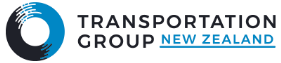 Consultation question 14 Transport Do you support the package of recommendations and actions for the transport sector? Is there anything we should change, and why? Time-critical necessary action 2 Accelerate light electric vehicle uptake Light electric vehicle uptake needs to be accelerated as fast as possible. To meet our proposed emissions budgets and be on track for 2050, at least 50% of all light vehicle (cars, SUVs, vans and utes) and motorbike imports should be electric by 2027 (both battery EV and plug-in hybrid EV). To achieve this, we recommend in the first budget period the Government: Place a time limit on light vehicles with internal combustion engines entering, being manufactured, or assembled in Aotearoa, other than in specified exceptional circumstances. The limit should be no later than 2035 and, if possible, as early as 2030. Introduce a package of measures to ensure there are enough EVs entering Aotearoa, and to reduce the upfront cost of purchasing light electric vehicles until such time as they are cost competitive with the equivalent ICE vehicle. Improve the efficiency of the light vehicle fleet and stop Aotearoa receiving inefficient vehicles by introducing an emissions target for light vehicles new to Aotearoa of 105 grams CO2 per kilometre by 2028. Develop a charging infrastructure plan for the rapid uptake of EVs to ensure greater coverage, multiple points of access and rapid charging, and continue to support the practical roll out of charging infrastructure. Extend the package of measures (b) with encouraging measures for the import, manufacturing, and sales of electric micro mobility devices. This should include separate classification for e-bikes and e-scooters in the Customs Tariff document. Include the development of charging infrastructure for micro-mobility devices alongside the development of charging infrastructure for EVs.  Develop supportive measures for behavioural change by means of mass communication and workplace travel planning initiatives, including extending Waka Kotahi’s e-bike purchase support scheme. 9. Clarify how the CCC has assessed action 2 to be time-critical but the other actions as not time-critical.9. Clarify how the CCC has assessed action 2 to be time-critical but the other actions as not time-critical.Progress indicators Government to have consulted, no later than 30 June 2022, on preferred policy options for accelerating EV uptake (including a date for placing a time limit on the import of ICEs). Cabinet decisions on preferred policy options to be made, as soon as possible but no later than 31 December 2022, on accelerating EV uptake. Government to have implemented regulations on improving the fuel efficiency by 30 June 2022. Necessary action 3 Accelerate light electric vehicle uptake We recommend that, in the first budget period the Government make progress on the following: As part of a policy package introduce a fiscal incentive, such as a feebate or subsidy, to reduce the upfront cost of EVs until such time as there is price parity with ICEs.  As part of an equitable transition, evaluate and support interventions such as leasing, hire and sharing schemes to remove barriers and address some of the upfront capital costs of EVs. Investigate ways to bulk procure and ensure the supply of EVs into Aotearoa and work with the private sector to do so. Evaluate how to use the tax system to incentivise EV uptake and discourage the purchase and continued operation of ICE vehicles. Work with the private sector to roll out EV battery refurbishment, collection and recycling systems to support sustainable electrification of light vehicle fleet.  15. The CCC advice should include: 15. The CCC advice should include: Roadside Inspection Programme similar to California’s program to establish baseline and ongoing monitoring datasets Emissions testing as part of the WOF system similar to California’s Smog Check The required drastic policy changes can be formulated by having all contributing sectors (e.g.transport, urban planning, health, etc.) participate in a comprehensive workshop to discuss and set strategies for the issue.  Independently audit and recast recent spatial plans in light of the climate change targets Cost Center:NameActual YTD (Oct2019 - Sep 2020)Actual YTD (Oct2019 - Sep 2020)Budget YTD (Oct 2019 - Sep 2020)Budget YTD (Oct 2019 - Sep 2020)AmtOverBudgetAmtOverBudgetActual(Sep2020)Actual(Sep2020)Budget(Sep2020)Budget(Sep2020)Amt over budgetAmt over budgetAnnual Budget(Oct 2019 - Sep 2020)Annual Budget(Oct 2019 - Sep 2020)Annual Budget(Oct 2019 - Sep 2020)Income	 1010 - Member subscriptions Income	 1010 - Member subscriptions T351Transportation NationalT351Transportation NationalT351Transportation National63,67163,67169,60069,600(5,929) (5,929) (5,929) 6,7586,7585,8005,800958 958 958 69,600Total - 1010 - Member subscriptions Total - 1010 - Member subscriptions Total - 1010 - Member subscriptions 63,67163,67169,60069,600(5,929) (5,929) (5,929) 6,7586,7585,8005,800958 958 958 69,600- Conference & events - Conf & events income - Conference & events - Conf & events income - Conference & events - Conf & events income T354Transportation CentralT354Transportation CentralT354Transportation Central00300300(300) (300) (300) 00000 0 0 300T357TransportationConf 2021T357TransportationConf 2021T357TransportationConf 20211,4651,465001,465 1,465 1,465 00000 0 0 0T358TransportationConf 2020T358TransportationConf 2020T358TransportationConf 2020204,910204,910215,000215,000(10,090) (10,090) (10,090) 00000 0 0 215,000T360 SNUGT360 SNUGT360 SNUG0026,22526,225(26,225) (26,225) (26,225) 00000 0 0 26,225T365 MUGST365 MUGST365 MUGS9,9509,95030,00030,000(20,050) (20,050) (20,050) 8,3008,300008,300 8,300 8,300 30,000Total - 1031 - Conf & events income Total - 1031 - Conf & events income Total - 1031 - Conf & events income 216,326216,326271,525271,525(55,199) (55,199) (55,199) 8,3008,300008,300 8,300 8,300 271,525	1032 - Sponsorship	 	1032 - Sponsorship	 	1032 - Sponsorship	 T358TransportationConf 2020T358TransportationConf 2020T358TransportationConf 202055,38055,38050,00050,0005,380 5,380 5,380 00000 0 0 50,000T360 SNUGT360 SNUGT360 SNUG33,80133,80121,58021,58012,221 12,221 12,221 00000 0 0 21,580T365 MUGST365 MUGST365 MUGS6,8006,8008,5008,500(1,700) (1,700) (1,700) 1,7001,700001,700 1,700 1,700 8,500Total - 1032 - Sponsorship Total - 1032 - Sponsorship Total - 1032 - Sponsorship 95,98195,98180,08080,08015,901 15,901 15,901 1,7001,700001,700 1,700 1,700 80,080Total - 1030 - Conference & events Total - 1030 - Conference & events Total - 1030 - Conference & events 312,307312,307351,605351,605(39,298) (39,298) (39,298) 10,00010,0000010,000 10,000 10,000 351,6051070 - Interest income 1070 - Interest income 1070 - Interest income Total - 1070 - Interest income Total - 1070 - Interest income Total - 1070 - Interest income 2,8982,8982,89800002,898 2,898 2,898 2,8982,8982,898002,898 2,898 2,898 00Total - Income	 Total - Income	 Total - Income	 378,876378,876378,876421,205421,205421,205421,205(42,329) (42,329) (42,329) 19,65619,65619,6565,8005,80013,856 13,856 13,856 421,205421,205Expense	 2000 - Membership	 2005 - Member meetings & functions Expense	 2000 - Membership	 2005 - Member meetings & functions Expense	 2000 - Membership	 2005 - Member meetings & functions T351Transportation National01,0001,0001,0001,000(1,000) (1,000) 000000 0 0 1,0001,0001,0001,000T352Transportation Auckland03,5003,5003,5003,500(3,500) (3,500) 000000 0 0 3,5003,5003,5003,500T353Transportation Canterbur0300300300300(300) (300) 000000 0 0 300300300300T360 SNUG0600600600600(600) (600) 000000 0 0 600600600600T365 MUGS01,5001,5001,5001,500(1,500) (1,500) 001,5001,5001,500(1,500) (1,500) (1,500) 1,5001,5001,5001,500Total - 2005 - Member meetings & functions Total - 2005 - Member meetings & functions Total - 2005 - Member meetings & functions Total - 2005 - Member meetings & functions 0006,9006,9006,9006,900(6,900) (6,900) (6,900) 0001,5001,500(1,500) (1,500) (1,500) 6,9006,900Total - 2000 - Membership Total - 2000 - Membership Total - 2000 - Membership Total - 2000 - Membership 0006,9006,9006,9006,900(6,900) (6,900) (6,900) 0001,5001,500(1,500) (1,500) (1,500) 6,9006,900- Administration	 - Bank and merchant fees - Administration	 - Bank and merchant fees - Administration	 - Bank and merchant fees - Administration	 - Bank and merchant fees T358TransportationConf 2020T358TransportationConf 2020T358TransportationConf 2020T358TransportationConf 2020T358TransportationConf 20202,0662,0662,0662,0665005005001,566 1,566 1,566 97979700097 97 500Total - 2501 - Bank and merchant fees Total - 2501 - Bank and merchant fees Total - 2501 - Bank and merchant fees Total - 2501 - Bank and merchant fees Total - 2501 - Bank and merchant fees 2,0662,0662,0662,0665005005001,566 1,566 1,566 97979700097 97 500	2502 - Interest	 	2502 - Interest	 	2502 - Interest	 	2502 - Interest	 	2502 - Interest	 Cost Center:NameActual YTD (Oct2019 - Sep 2020)Actual YTD (Oct2019 - Sep 2020)Budget YTD (Oct 2019 - Sep 2020)Budget YTD (Oct 2019 - Sep 2020)AmtOverBudgetAmtOverBudgetActual(Sep2020)Actual(Sep2020)Budget(Sep2020)Budget(Sep2020)Amt over budgetAmt over budgetAnnual Budget(Oct 2019 - Sep 2020)Annual Budget(Oct 2019 - Sep 2020)Annual Budget(Oct 2019 - Sep 2020)Total - 2502 - Interest Total - 2502 - Interest 	0	500	0	500	0	500	0	500(500)(500) 	0 	0 	00000 	500 	500 	500 	5002505 - Consultants & Prof Services 2505 - Consultants & Prof Services T351Transportation NationalT351Transportation NationalT351Transportation National2,0002,0002,0002,0000 0 0 5005005005000 0 0 2,000T358TransportationConf 2020T358TransportationConf 2020T358TransportationConf 202010,00010,00014,00014,000(4,000) (4,000) (4,000) -577-57700(577) (577) (577) 14,000T365 MUGST365 MUGST365 MUGS009,5009,500(9,500) (9,500) (9,500) 00000 0 0 9,500Total - 2505 - Consultants & Prof Services Total - 2505 - Consultants & Prof Services Total - 2505 - Consultants & Prof Services 12,00012,00025,50025,500(13,500) (13,500) (13,500) -77-77500500(577) (577) (577) 25,5002506 - Office administration 2506 - Office administration 2506 - Office administration Total - 2506 - Office administration Total - 2506 - Office administration Total - 2506 - Office administration Total - 2506 - Office administration Total - 2506 - Office administration 00000500500500500500(500) (500) (500) (500) (500) (500) 000000000 0 0 0 0 0 500500Total - 2500 - Administration Total - 2500 - Administration Total - 2500 - Administration Total - 2500 - Administration Total - 2500 - Administration 14,06614,06614,06614,06614,06627,00027,00027,00027,00027,000(12,934) (12,934) (12,934) (12,934) (12,934) (12,934) 2020202020500500500(480) (480) (480) (480) (480) (480) 27,00027,0003000 - Staff	 3004 - Contractors & casual staff 3000 - Staff	 3004 - Contractors & casual staff 3000 - Staff	 3004 - Contractors & casual staff 3000 - Staff	 3004 - Contractors & casual staff 3000 - Staff	 3004 - Contractors & casual staff T351Transportation NationalT351Transportation NationalT351Transportation NationalT351Transportation NationalT351Transportation NationalT351Transportation NationalT351Transportation NationalT351Transportation National00001,0001,0001,000(1,000) (1,000) (1,000) (1,000) (1,000) (1,000) (1,000) (1,000) 0000000000 0 0 0 1,000Total - 3004 - Contractors & casual staff Total - 3004 - Contractors & casual staff Total - 3004 - Contractors & casual staff Total - 3004 - Contractors & casual staff Total - 3004 - Contractors & casual staff Total - 3004 - Contractors & casual staff Total - 3004 - Contractors & casual staff Total - 3004 - Contractors & casual staff 00001,0001,0001,000(1,000) (1,000) (1,000) (1,000) (1,000) (1,000) (1,000) (1,000) 0000000000 0 0 0 1,0003008 - Profess development & training 3008 - Profess development & training 3008 - Profess development & training 3008 - Profess development & training 3008 - Profess development & training 3008 - Profess development & training 3008 - Profess development & training 3008 - Profess development & training T351Transportation NationalT351Transportation NationalT351Transportation NationalT351Transportation NationalT351Transportation NationalT351Transportation NationalT351Transportation NationalT351Transportation National00001,0001,0001,000(1,000) (1,000) (1,000) (1,000) (1,000) (1,000) (1,000) (1,000) 0000000000 0 0 0 1,000T360 SNUGT360 SNUGT360 SNUGT360 SNUGT360 SNUGT360 SNUGT360 SNUGT360 SNUG000018,00018,00018,000(18,000) (18,000) (18,000) (18,000) (18,000) (18,000) (18,000) (18,000) 0000000000 0 0 0 18,000Total - 3008 - Profess development & training Total - 3008 - Profess development & training Total - 3008 - Profess development & training Total - 3008 - Profess development & training Total - 3008 - Profess development & training Total - 3008 - Profess development & training Total - 3008 - Profess development & training Total - 3008 - Profess development & training 000019,00019,00019,000(19,000) (19,000) (19,000) (19,000) (19,000) (19,000) (19,000) (19,000) 0000000000 0 0 0 19,0003009 - Staff functions & team building 3009 - Staff functions & team building 3009 - Staff functions & team building 3009 - Staff functions & team building 3009 - Staff functions & team building 3009 - Staff functions & team building 3009 - Staff functions & team building 3009 - Staff functions & team building T352Transportation AucklandT352Transportation AucklandT352Transportation AucklandT352Transportation AucklandT352Transportation AucklandT352Transportation AucklandT352Transportation AucklandT352Transportation Auckland0000500500500(500) (500) (500) (500) (500) (500) (500) (500) 0000000000 0 0 0 500Total - 3009 - Staff functions & team building Total - 3009 - Staff functions & team building Total - 3009 - Staff functions & team building Total - 3009 - Staff functions & team building Total - 3009 - Staff functions & team building Total - 3009 - Staff functions & team building Total - 3009 - Staff functions & team building Total - 3009 - Staff functions & team building 0000500500500(500) (500) (500) (500) (500) (500) (500) (500) 0000000000 0 0 0 500	3011 - Gifts	 	3011 - Gifts	 	3011 - Gifts	 	3011 - Gifts	 	3011 - Gifts	 	3011 - Gifts	 	3011 - Gifts	 	3011 - Gifts	 T351Transportation NationalT351Transportation National0300300300(300) (300) (300) (300) (300) 00100100100100100(100) (100) (100) (100) (100) (100) (100) 300300300300300300T353Transportation CanterburT353Transportation Canterbur174000174 174 174 174 174 00000000 0 0 0 0 0 0 000000T358TransportationConf 2020T358TransportationConf 20202802,0002,0002,000(1,720) (1,720) (1,720) (1,720) (1,720) 00000000 0 0 0 0 0 0 2,0002,0002,0002,0002,0002,000Total - 3011 - Gifts4544544544544542,3002,3002,3002,3002,300(1,846) (1,846) (1,846) (1,846) (1,846) (1,846) 00000100100100(100) (100) (100) (100) (100) (100) 2,3002,300Total - 3000 - Staff45445445445445422,80022,80022,80022,80022,800(22,346) (22,346) (22,346) (22,346) (22,346) (22,346) 00000100100100(100) (100) (100) (100) (100) (100) 22,80022,8003300 - Travel3302 - Local TravelT351Transportation NationalT351Transportation National8863,5003,5003,500(2,614) (2,614) (2,614) (2,614) (2,614) 00200200200200200(200) (200) (200) (200) (200) (200) (200) 3,5003,5003,5003,5003,5003,500T352Transportation AucklandT352Transportation Auckland836000836 836 836 836 836 00000000 0 0 0 0 0 0 000000T353Transportation CanterburT353Transportation Canterbur710000710 710 710 710 710 00000000 0 0 0 0 0 0 000000T354Transportation CentralT354Transportation Central1,1351,5001,5001,500(365) (365) (365) (365) (365) 00000000 0 0 0 0 0 0 1,5001,5001,5001,5001,5001,500T355Transportation SouthernT355Transportation Southern01,5001,5001,500(1,500) (1,500) (1,500) (1,500) (1,500) 00000000 0 0 0 0 0 0 1,5001,5001,5001,5001,5001,500T358TransportationConf 2020T358TransportationConf 202019,75810,00010,00010,0009,758 9,758 9,758 9,758 9,758 00000000 0 0 0 0 0 0 10,00010,00010,00010,00010,00010,000T360 SNUGT360 SNUG06,0006,0006,000(6,000) (6,000) (6,000) (6,000) (6,000) 00000000 0 0 0 0 0 0 6,0006,0006,0006,0006,0006,000T365 MUGST365 MUGS03,0003,0003,000(3,000) (3,000) (3,000) (3,000) (3,000) 00000000 0 0 0 0 0 0 3,0003,0003,0003,0003,0003,000Total - 3302 - Local Travel Total - 3302 - Local Travel Total - 3302 - Local Travel Total - 3302 - Local Travel Total - 3302 - Local Travel 23,32523,32523,32523,32523,32525,50025,50025,50025,50025,500(2,175) (2,175) (2,175) (2,175) (2,175) (2,175) 00000200200200(200) (200) (200) (200) (200) (200) 25,50025,500Total - 3300 - Travel	 Total - 3300 - Travel	 Total - 3300 - Travel	 Total - 3300 - Travel	 Total - 3300 - Travel	 23,32523,32523,32523,32523,32525,50025,50025,50025,50025,500(2,175) (2,175) (2,175) (2,175) (2,175) (2,175) 00000200200200(200) (200) (200) (200) (200) (200) 25,50025,500- ICT	 - Software development minor - ICT	 - Software development minor - ICT	 - Software development minor - ICT	 - Software development minor - ICT	 - Software development minor Cost Center:NameCost Center:NameCost Center:NameActual YTD (Oct2019 - Sep 2020)Actual YTD (Oct2019 - Sep 2020)Actual YTD (Oct2019 - Sep 2020)Actual YTD (Oct2019 - Sep 2020)Actual YTD (Oct2019 - Sep 2020)Budget YTD (Oct 2019 - Sep 2020)Budget YTD (Oct 2019 - Sep 2020)Budget YTD (Oct 2019 - Sep 2020)Budget YTD (Oct 2019 - Sep 2020)Budget YTD (Oct 2019 - Sep 2020)AmtOverBudgetAmtOverBudgetAmtOverBudgetAmtOverBudgetAmtOverBudgetActual(Sep2020)Actual(Sep2020)Actual(Sep2020)Actual(Sep2020)Budget(Sep2020)Budget(Sep2020)Budget(Sep2020)Budget(Sep2020)Amt over budgetAmt over budgetAmt over budgetAmt over budgetAmt over budgetAnnual Budget(Oct 2019 - Sep 2020)Annual Budget(Oct 2019 - Sep 2020)Annual Budget(Oct 2019 - Sep 2020)Annual Budget(Oct 2019 - Sep 2020)T351Transportation NationalT351Transportation NationalT351Transportation NationalT351Transportation NationalT351Transportation National8508508508500000085085085085085000000000000000000Total - 3501 - Software development minor Total - 3501 - Software development minor Total - 3501 - Software development minor Total - 3501 - Software development minor Total - 3501 - Software development minor 8508508508500000085085085085085000000000000000000	3503 - Software	 	3503 - Software	 	3503 - Software	 	3503 - Software	 	3503 - Software	 T351Transportation NationalT351Transportation NationalT351Transportation NationalT351Transportation NationalT351Transportation National0000600600600600600(600)(600)(600)(600)(600)0000000000000600600600600T358TransportationConf 2020T358TransportationConf 2020T358TransportationConf 2020T358TransportationConf 2020T358TransportationConf 202010,66510,66510,66510,6659,2009,2009,2009,2009,2001,4651,4651,4651,4651,46500000000000009,2009,2009,2009,200Total - 3503 - Software Total - 3503 - Software Total - 3503 - Software Total - 3503 - Software Total - 3503 - Software 10,66510,66510,66510,6659,8009,8009,8009,8009,80086586586586586500000000000009,8009,8009,8009,800	3504 - IT Support	 	3504 - IT Support	 	3504 - IT Support	 	3504 - IT Support	 	3504 - IT Support	 T351Transportation NationalT351Transportation National5880000588 588 588 588 49490000049 49 49 49 49 49 49 000000T358TransportationConf 2020T358TransportationConf 20200500500500500(500) (500) (500) (500) 00000000 0 0 0 0 0 0 500500500500500500T360 SNUGT360 SNUG6406,0006,0006,0006,000(5,360) (5,360) (5,360) (5,360) 006,0006,0006,0006,0006,000(6,000) (6,000) (6,000) (6,000) (6,000) (6,000) (6,000) 6,0006,0006,0006,0006,0006,000Total - 3504 - IT Support Total - 3504 - IT Support Total - 3504 - IT Support Total - 3504 - IT Support Total - 3504 - IT Support 1,2281,2281,2281,2281,2286,5006,5006,5006,5006,5006,500(5,272) (5,272) (5,272) (5,272) (5,272) 49494949496,0006,0006,000(5,951) (5,951) (5,951) (5,951) (5,951) (5,951) 6,5006,500Total - 3500 - ICT	 Total - 3500 - ICT	 Total - 3500 - ICT	 Total - 3500 - ICT	 Total - 3500 - ICT	 12,74312,74312,74312,74312,74316,30016,30016,30016,30016,30016,300(3,557) (3,557) (3,557) (3,557) (3,557) 49494949496,0006,0006,000(5,951) (5,951) (5,951) (5,951) (5,951) (5,951) 16,30016,300- Marketing & Comms - Advertising and promotions- Marketing & Comms - Advertising and promotions- Marketing & Comms - Advertising and promotions- Marketing & Comms - Advertising and promotions- Marketing & Comms - Advertising and promotionsT358TransportationConf 2020T358TransportationConf 2020T358TransportationConf 2020T358TransportationConf 2020T358TransportationConf 20202252252252252252252251,0001,0001,0001,0001,000(775) (775) (775) (775) (775) 000000000 0 0 0 0 0 1,000Total - 3801 - Advertising and promotions Total - 3801 - Advertising and promotions Total - 3801 - Advertising and promotions Total - 3801 - Advertising and promotions Total - 3801 - Advertising and promotions 2252252252252252252251,0001,0001,0001,0001,000(775) (775) (775) (775) (775) 000000000 0 0 0 0 0 1,000	3802 - Brand	 	3802 - Brand	 	3802 - Brand	 	3802 - Brand	 	3802 - Brand	 T351Transportation NationalT351Transportation NationalT351Transportation NationalT351Transportation NationalT351Transportation National0000000800800800800800(800) (800) (800) (800) (800) 000000000 0 0 0 0 0 800T358TransportationConf 2020T358TransportationConf 2020T358TransportationConf 2020T358TransportationConf 2020T358TransportationConf 202014,00014,00014,00014,00014,00014,00014,00014,00014,00014,00014,00014,0000 0 0 0 0 000000000 0 0 0 0 0 14,000	Total - 3802 - Brand	 	Total - 3802 - Brand	 	Total - 3802 - Brand	 	Total - 3802 - Brand	 	Total - 3802 - Brand	 14,00014,00014,00014,00014,00014,00014,00014,80014,80014,80014,80014,800(800) (800) (800) (800) (800) 000000000 0 0 0 0 0 14,8003804 - Publication distribution 3804 - Publication distribution 3804 - Publication distribution 3804 - Publication distribution 3804 - Publication distribution T358TransportationConf 2020T358TransportationConf 2020T358TransportationConf 2020T358TransportationConf 2020T358TransportationConf 202000000001,0001,0001,0001,0001,000(1,000) (1,000) (1,000) (1,000) (1,000) 000000000 0 0 0 0 0 1,000Total - 3804 - Publication distribution Total - 3804 - Publication distribution Total - 3804 - Publication distribution Total - 3804 - Publication distribution Total - 3804 - Publication distribution 00000001,0001,0001,0001,0001,000(1,000) (1,000) (1,000) (1,000) (1,000) 000000000 0 0 0 0 0 1,0003805 - Member Communication 3805 - Member Communication 3805 - Member Communication 3805 - Member Communication 3805 - Member Communication T358TransportationConf 2020T358TransportationConf 2020T358TransportationConf 2020T358TransportationConf 2020T358TransportationConf 20201,0991,0991,0991,0991,0991,0991,0991,2001,2001,2001,2001,200(101) (101) (101) (101) (101) 265265265265265000265 265 265 265 265 265 1,200Total - 3805 - Member Communication Total - 3805 - Member Communication Total - 3805 - Member Communication Total - 3805 - Member Communication Total - 3805 - Member Communication 1,0991,0991,0991,0991,0991,0991,0991,2001,2001,2001,2001,200(101) (101) (101) (101) (101) 265265265265265000265 265 265 265 265 265 1,2003807 - Prizes and awards 3807 - Prizes and awards 3807 - Prizes and awards 3807 - Prizes and awards 3807 - Prizes and awards T351Transportation NationalT351Transportation NationalT351Transportation NationalT351Transportation NationalT351Transportation National18,08318,08318,08318,08318,08318,08318,08319,00019,00019,00019,00019,000(917) (917) (917) (917) (917) 000000000 0 0 0 0 0 19,000T358TransportationConf 2020T358TransportationConf 2020T358TransportationConf 2020T358TransportationConf 2020T358TransportationConf 20201,2601,2601,2601,2601,2601,2601,2606,0006,0006,0006,0006,000(4,740) (4,740) (4,740) (4,740) (4,740) 000000000 0 0 0 0 0 6,000T360 SNUGT360 SNUGT360 SNUGT360 SNUGT360 SNUG0000000200200200200200(200) (200) (200) (200) (200) 000000000 0 0 0 0 0 200Total - 3807 - Prizes and awards Total - 3807 - Prizes and awards Total - 3807 - Prizes and awards Total - 3807 - Prizes and awards Total - 3807 - Prizes and awards 19,34319,34319,34319,34319,34319,34319,34325,20025,20025,20025,20025,200(5,857) (5,857) (5,857) (5,857) (5,857) 000000000 0 0 0 0 0 25,2003809 - External Printing 3809 - External Printing 3809 - External Printing 3809 - External Printing 3809 - External Printing Total - 3809 - External Printing Total - 3809 - External Printing Total - 3809 - External Printing 8,5918,5918,5919,0009,0009,000(409) (409) (409) (409) 0000000 0 0 0 9,0009,000Total - 3800 - Marketing & CommsTotal - 3800 - Marketing & CommsTotal - 3800 - Marketing & Comms43,25843,25843,25852,20052,20052,200(8,942) (8,942) (8,942) (8,942) 265265265000265 265 265 265 52,20052,2004000 - Print, Stationery & Post 	4002 - Stationery	 4000 - Print, Stationery & Post 	4002 - Stationery	 4000 - Print, Stationery & Post 	4002 - Stationery	 T351Transportation NationalT351Transportation NationalT351Transportation NationalT351Transportation National000250250250(250) (250) (250) (250) 0000000 0 0 0 250T358TransportationConf 2020T358TransportationConf 2020T358TransportationConf 2020T358TransportationConf 2020145145145000145 145 145 145 145145145000145 145 145 145 0Total - 4002 - Stationery Total - 4002 - Stationery Total - 4002 - Stationery Total - 4002 - Stationery 145145145250250250(105) (105) (105) (105) 145145145000145 145 145 145 2504003 - Postage & Courier 4003 - Postage & Courier 4003 - Postage & Courier 4003 - Postage & Courier Cost Center:NameActual YTD (Oct2019 - Sep 2020)Actual YTD (Oct2019 - Sep 2020)Actual YTD (Oct2019 - Sep 2020)Budget YTD (Oct 2019 - Sep 2020)Budget YTD (Oct 2019 - Sep 2020)Budget YTD (Oct 2019 - Sep 2020)AmtOverBudgetAmtOverBudgetAmtOverBudgetActual(Sep2020)Actual(Sep2020)Actual(Sep2020)Budget(Sep2020)Budget(Sep2020)Budget(Sep2020)Amt over budgetAmt over budgetAmt over budgetAnnual Budget(Oct 2019 - Sep 2020)Annual Budget(Oct 2019 - Sep 2020)Annual Budget(Oct 2019 - Sep 2020)Annual Budget(Oct 2019 - Sep 2020)Total - 4003 - Postage & Courier Total - 4003 - Postage & Courier Total - 4003 - Postage & Courier 837837500500500500337 337 000000 0 500500Total - 4000 - Print, Stationery & Post Total - 4000 - Print, Stationery & Post Total - 4000 - Print, Stationery & Post 982982750750750750232 232 14514514500145 145 750750- Courses, Conf & Events - Catering	 - Courses, Conf & Events - Catering	 - Courses, Conf & Events - Catering	 T351Transportation NationalT351Transportation NationalT351Transportation NationalT351Transportation National1,5921,5921,5921,592800800792 792 792 00000 0 0 800T352Transportation AucklandT352Transportation AucklandT352Transportation AucklandT352Transportation Auckland2,1942,1942,1942,1945,2005,200(3,006) (3,006) (3,006) 000500(500) (500) (500) 5,200T353Transportation CanterburT353Transportation CanterburT353Transportation CanterburT353Transportation Canterbur2,8632,8632,8632,8635,7005,700(2,837) (2,837) (2,837) 000350(350) (350) (350) 5,700T354Transportation CentralT354Transportation CentralT354Transportation CentralT354Transportation Central2,0412,0412,0412,0418,7008,700(6,659) (6,659) (6,659) 000300(300) (300) (300) 8,700T355Transportation SouthernT355Transportation SouthernT355Transportation SouthernT355Transportation Southern2092092092091,7501,750(1,541) (1,541) (1,541) 000250(250) (250) (250) 1,750T356Transportation Waikato /T356Transportation Waikato /T356Transportation Waikato /T356Transportation Waikato /1,0151,0151,0151,0152,4002,400(1,385) (1,385) (1,385) 00000 0 0 2,400T358TransportationConf 2020T358TransportationConf 2020T358TransportationConf 2020T358TransportationConf 202059,84759,84759,84759,84750,00050,0009,847 9,847 9,847 00000 0 0 50,000T360 SNUGT360 SNUGT360 SNUGT360 SNUG7,4287,4287,4287,4287,7007,700(272) (272) (272) 00000 0 0 7,700T365 MUGST365 MUGST365 MUGST365 MUGS92492492492418,00018,000(17,076) (17,076) (17,076) 92492492418,000(17,076) (17,076) (17,076) 18,000Total - 5001 - Catering Total - 5001 - Catering Total - 5001 - Catering Total - 5001 - Catering 78,11478,11478,11478,114100,250100,250(22,136) (22,136) (22,136) 92492492419,400(18,476) (18,476) (18,476) 100,2505002 - Equipment & Services Hire 5002 - Equipment & Services Hire 5002 - Equipment & Services Hire 5002 - Equipment & Services Hire T353Transportation CanterburT353Transportation CanterburT353Transportation CanterburT353Transportation Canterbur34834834834800348 348 348 3483483480348 348 348 0T358TransportationConf 2020T358TransportationConf 2020T358TransportationConf 2020T358TransportationConf 202041,42141,42141,42141,42160,00060,000(18,579) (18,579) (18,579) 00000 0 0 60,000T360 SNUGT360 SNUGT360 SNUGT360 SNUG426426426426500500(74) (74) (74) 00000 0 0 500T365 MUGST365 MUGST365 MUGST365 MUGS00003,0003,000(3,000) (3,000) (3,000) 0003,000(3,000) (3,000) (3,000) 3,000Total - 5002 - Equipment & Services Hire Total - 5002 - Equipment & Services Hire Total - 5002 - Equipment & Services Hire Total - 5002 - Equipment & Services Hire 42,19542,19542,19542,19563,50063,500(21,305) (21,305) (21,305) 3483483483,000(2,652) (2,652) (2,652) 63,5005003 - Function Administration 5003 - Function Administration 5003 - Function Administration 5003 - Function Administration T358TransportationConf 2020T358TransportationConf 2020T358TransportationConf 2020T358TransportationConf 202034,06534,06534,06534,06531,80031,8002,265 2,265 2,265 00000 0 0 31,800Total - 5003 - Function AdministrationTotal - 5003 - Function AdministrationTotal - 5003 - Function AdministrationTotal - 5003 - Function Administration34,06534,06534,06534,06531,80031,8002,265 2,265 2,265 00000 0 0 31,8005004 - Consumables & miscellaneous 5004 - Consumables & miscellaneous 5004 - Consumables & miscellaneous 5004 - Consumables & miscellaneous T351Transportation NationalT351Transportation NationalT351Transportation NationalT351Transportation National0000300300(300) (300) (300) 00000 0 0 300T352Transportation AucklandT352Transportation AucklandT352Transportation AucklandT352Transportation Auckland0000250250(250) (250) (250) 00000 0 0 250T353Transportation CanterburT353Transportation CanterburT353Transportation CanterburT353Transportation Canterbur2,6002,6002,6002,6007007001,900 1,900 1,900 1491491490149 149 149 700T354Transportation CentralT354Transportation CentralT354Transportation CentralT354Transportation Central0000240240(240) (240) (240) 00020(20) (20) (20) 240T358TransportationConf 2020T358TransportationConf 2020T358TransportationConf 2020T358TransportationConf 20203,8593,8593,8593,8596,5006,500(2,641) (2,641) (2,641) 00000 0 0 6,500Total - 5004 - Consumables & miscellaneous Total - 5004 - Consumables & miscellaneous Total - 5004 - Consumables & miscellaneous Total - 5004 - Consumables & miscellaneous 6,4596,4596,4596,4597,9907,990(1,531) (1,531) (1,531) 14914914920129 129 129 7,9905005 - Professional Fees, Speakers 5005 - Professional Fees, Speakers 5005 - Professional Fees, Speakers 5005 - Professional Fees, Speakers T351Transportation National01,5001,5001,500(1,500) (1,500) 00000 0 0 1,5001,5001,5001,500T352Transportation Auckland01,0001,0001,000(1,000) (1,000) 00000 0 0 1,0001,0001,0001,000T353Transportation Canterbur1743,0003,0003,000(2,826) (2,826) 00500500(500) (500) (500) 3,0003,0003,0003,000Cost Center:NameCost Center:NameCost Center:NameActual YTD (Oct2019 - Sep 2020)Actual YTD (Oct2019 - Sep 2020)Actual YTD (Oct2019 - Sep 2020)Actual YTD (Oct2019 - Sep 2020)Budget YTD (Oct 2019 - Sep 2020)Budget YTD (Oct 2019 - Sep 2020)Budget YTD (Oct 2019 - Sep 2020)Budget YTD (Oct 2019 - Sep 2020)AmtOverBudgetAmtOverBudgetAmtOverBudgetActual(Sep2020)Actual(Sep2020)Budget(Sep2020)Budget(Sep2020)Budget(Sep2020)Amt over budgetAmt over budgetAmt over budgetAnnual Budget(Oct 2019 - Sep 2020)Annual Budget(Oct 2019 - Sep 2020)T358TransportationConf 2020T358TransportationConf 2020T358TransportationConf 2020T358TransportationConf 2020T358TransportationConf 2020T358TransportationConf 202036,04236,04220,00020,00020,00020,00016,04216,04216,0420000000020,00020,000T360 SNUGT360 SNUGT360 SNUGT360 SNUGT360 SNUGT360 SNUG002,0002,0002,0002,000(2,000)(2,000)(2,000)00500500500(500)(500)(500)2,0002,000T365 MUGST365 MUGST365 MUGST365 MUGST365 MUGST365 MUGS3,8343,8343,5003,5003,5003,5003343343342,9942,9942,0002,0002,0009949949943,5003,500Total - 5005 - Professional Fees, Speakers Total - 5005 - Professional Fees, Speakers Total - 5005 - Professional Fees, Speakers Total - 5005 - Professional Fees, Speakers Total - 5005 - Professional Fees, Speakers Total - 5005 - Professional Fees, Speakers 40,05040,05031,00031,00031,00031,0009,0509,0509,0502,9942,9943,0003,0003,000(6)(6)(6)31,00031,0005007 - CPD Recorded Webinar fees 5007 - CPD Recorded Webinar fees 5007 - CPD Recorded Webinar fees 5007 - CPD Recorded Webinar fees 5007 - CPD Recorded Webinar fees 5007 - CPD Recorded Webinar fees T365 MUGST365 MUGST365 MUGST365 MUGST365 MUGST365 MUGS1,6961,69600001,6961,6961,6960000000000Total - 5007 - CPD Recorded Webinar fees Total - 5007 - CPD Recorded Webinar fees Total - 5007 - CPD Recorded Webinar fees Total - 5007 - CPD Recorded Webinar fees Total - 5007 - CPD Recorded Webinar fees Total - 5007 - CPD Recorded Webinar fees 1,6961,69600001,6961,6961,6960000000000	5008 - Venue Hire	 	5008 - Venue Hire	 	5008 - Venue Hire	 	5008 - Venue Hire	 	5008 - Venue Hire	 	5008 - Venue Hire	 T353Transportation CanterburT353Transportation Canterbur146300300300300(154) (154) (154) 00000 0 0 0 0 300300300300T356Transportation Waikato /T356Transportation Waikato /0200200200200(200) (200) (200) 00000 0 0 0 0 200200200200T358TransportationConf 2020T358TransportationConf 202023,80333,57033,57033,57033,570(9,768) (9,768) (9,768) 00000 0 0 0 0 33,57033,57033,57033,570T360 SNUGT360 SNUG15,8578,0208,0208,0208,0207,837 7,837 7,837 00000 0 0 0 0 8,0208,0208,0208,020Total - 5008 - Venue Hire Total - 5008 - Venue Hire Total - 5008 - Venue Hire Total - 5008 - Venue Hire Total - 5008 - Venue Hire 39,80539,80539,80539,80542,09042,09042,09042,090(2,285) (2,285) (2,285) (2,285) 000000 0 0 0 42,090Total - 5000 - Courses, Conf & Events Total - 5000 - Courses, Conf & Events Total - 5000 - Courses, Conf & Events Total - 5000 - Courses, Conf & Events Total - 5000 - Courses, Conf & Events 242,383242,383242,383242,383276,630276,630276,630276,630(34,247) (34,247) (34,247) (34,247) 4,4154,4154,41525,42025,420(21,005) (21,005) (21,005) (21,005) 276,630Total - Expense	 Total - Expense	 Total - Expense	 Total - Expense	 Total - Expense	 337,211337,211337,211337,211428,080428,080428,080428,080(90,869) (90,869) (90,869) (90,869) 4,8954,8954,89533,72033,720(28,825) (28,825) (28,825) (28,825) 428,080Operating Profit	 Operating Profit	 Operating Profit	 Operating Profit	 Operating Profit	 41,66541,66541,66541,665-6,875-6,875-6,875-6,87548,540 48,540 48,540 48,540 14,76114,76114,761-27,920-27,92042,681 42,681 42,681 42,681 -6,875Account TypeOct 2020Nov 2020Dec 2020Jan 2021Feb 2021Mar 2021Apr 2021May 2021Jun 2021Jul 2021Aug 2021Sep 2021TotalBudgetBudgetBudgetBudgetBudgetBudgetBudgetBudgetBudgetBudgetBudgetBudgetBudgetT351 Transportation - NationalAccount TypeOct 2020Nov 2020Dec 2020Jan 2021Feb 2021Mar 2021Apr 2021May 2021Jun 2021Jul 2021Aug 2021Sep 2021TotalBudgetBudgetBudgetBudgetBudgetBudgetBudgetBudgetBudgetBudgetBudgetBudgetBudgetT357 Transportation Conf 2021Account TypeOct 2020Nov 2020Dec 2020Jan 2021Feb 2021Mar 2021Apr 2021May 2021Jun 2021Jul 2021Aug 2021Sep 2021TotalBudgetBudgetBudgetBudgetBudgetBudgetBudgetBudgetBudgetBudgetBudgetBudgetBudgetT365 MUGS